ОТЧЁТО РЕЗУЛЬТАТАХ  САМООБСЛЕДОВАНИЯ муниципального казённого общеобразовательного учреждения «Подкуйковская основная  общеобразовательная школа»Руднянского муниципального района Волгоградской области2017 годРаздел 1. Общие сведения. Тип: общеобразовательное учреждение Вид: основная общеобразовательная школа Учредитель: отдел образования, опеки и попечительства, физической культуры и спорта Администрации Руднянского муниципального района Организационно-правовая форма: учреждение Наименования филиалов: нет Место нахождения: 403621, Волгоградская область, Руднянский район, с. Подкуйково, ул. Красная, д.100 Адрес осуществления образовательной деятельности: 403621, Волгоградская область, Руднянский район, с. Подкуйково, ул. Красная, д.100 Банковские реквизиты: отделение Волгоград г. Волгоградрасчётный счёт 40204810600000000021  БИК 041806001 ИНН 3425002546    КПП 342501001 Телефон: 8(84453)7-36-25  Факс: - Адрес e-mail:  shkolapodkyikogo@mail.ru               1.12. Официальный сайт:    http://shkolapodkyikogo.ru           1.13. ФИО руководителя: Фигурина Алла Владимировна1.14. ФИО заместителя:  Иванова Анна ИвановнаРаздел 2. Организационно-правовое обеспечение деятельности образовательного учреждения.ОГРН: 1023404964362 Реквизиты свидетельства о внесении записи в Единый государственный реестр юридических лиц: серия 34 № 001288448 выдано Межрайонной инспекцией федеральной налоговой службы № 3 по Волгоградской области 28 октября 2002 года ИНН:  3425002546Реквизиты свидетельства о постановке на учет в налоговом органе юридического лица:  серия 34 № 003847990 выдано Межрайонной инспекцией федеральной налоговой службы Россиии № 3 по Волгоградской области от 01 марта 1994 года.Устав муниципального казённого общеобразовательного учреждения «Подкуйковская основная общеобразовательная школа» Руднянского муниципального района Волгоградской области от «22» декабря 2015 года № 563Лицензия на право ведения образовательной деятельности серия 34Л01  № 0001064 от 07.04.2015 года, выдана Комитетом образования и науки Волгоградской области. Бессрочно.Свидетельство о государственной аккредитации серия 34А01 № 0000681 выдано Комитетом образования и науки Волгоградской области 18.02.2016 г.Раздел 3.    Сведения о зданиях и помещениях для ведения образовательной деятельности и ресурсном обеспечении образовательного процесса.3.1. Форма владения зданиями и помещениями, реквизиты соответствующих документов: оперативное управление (Свидетельство о государственной регистрации права № 34-34-14/003/2010-935  от 13.04.2016 г.)3.2. Общая площадь используемых зданий и помещений: 569,2 кв.м3.3. Учебная площадь:   380 кв.м3.4. Учебная площадь на одного обучающегося:   8 кв.м 3.5. Заключение Федеральной службы по надзору в сфере защиты прав  потребителей и благополучия человека на используемые здания и помещения № 34.15.05.000.М.000742.02.09 от 10.02.2009 года3.6. Заключение Управления Государственного пожарного надзора ГУ МЧС России по Волгоградской области на используемые здания и помещения № 00012 от 09.02.2016 г. Руднянское отделение НД УНД и ПР ГУ МЧС России по Волгоградской области.3.7. Оснащение учебных и специализированных помещений, используемых для реализации образовательных программ. 3.8. Наличие лицензионного программного оборудования и обеспечение доступа к Интернет-ресурсам в образовательном процессе.         В образовательном учреждении имеется в наличии лицензионное программное оборудование: Обеспечение лицензионной поддержки стандартного базового пакета программного обеспечения для общеобразовательных учреждений «Первая помощь 1.0.» и «Первая помощь 2.0.»пакет свободного программного обеспечения;имеется доступ к Интернет – ресурсам, сайт – http://shkolapodkyikogo.ru   e-mail: shkolapodkyikogo@mail.ru 3.9. Состояние библиотечного фонда.Состояние учебно-информационного фондаВывод: для организационно-правового обеспечения образовательной деятельности школа располагает основным комплектом учредительной, нормативно-правовой и организационно-распорядительной документации, которая соответствует предъявляемым требованиям; лицензионные требования и нормативы соблюдаются; правила приема, отчисления, перевода и выпуска обучающихся в образовательном учреждении  соответствуют действующему законодательству. Система управления осуществляется в соответствии с действующим законодательством, нормативными актами Российской Федерации в области образования, Уставом школы. Порядок  организации и ведение делопроизводства  осуществляется  в соответствии с утвержденной номенклатурой дел.Раздел 4. Оценка образовательной деятельностиКонтингент обучающихся образовательного учреждения (за последние 3 года).Контингент обучающихся, осваивающих образовательные программы (по ступеням образования).Вывод: структура классов соответствует заявленному типу и виду образовательного учреждения. Наполняемость классов не превышает предельно допустимую норму. Контингент учащихся неоднороден. Школа оказывала образовательные услуги семьям, проживающим не только в селе Подкуйково, но и в пос.Садовый, с.Новокрасино и с.Баранниково.Сведения о педагогических работниках.Самооценка педагогического потенциала образовательного учреждения.Педагогический потенциал образовательного учреждения соответствует  базовому уровню.Социальный паспорт МКОУ «Подкуйковская ООШ»2016-2017 учебный годОбщее количество детей –48Общее количество семей – 33Число многодетных семей – 15Всего детей - 51           Из них: школьников – 29                       Дошкольников – 15	Число неблагополучных семей –2                                      Всего детей –4             Из них: школьников – 3                     Дошкольников – 1Число детей воспитывающихся под опекой – 1         Количество детей под опекой – 1             Количество детей имеющих приемных родителей – 0Число семей имеющих детей инвалидов – 0В них всего детей – 0 Из них: школьников 0–                 Дошкольников – 0 Число женщин со статусом матери  - одиночки – 4            Количество детей – 4             Из них: школьников – 4                          Дошкольников –0 Число малоимущих семей -18   В них детей: школьников- 28                         дошкольников –5 Число семей фактора социального риска – 2Число детей подростков на внутришкольном учете – 0Число подростков совершивших преступление – 0Число неполных семей – 7В них всего детей -11       Из них: школьников- 8                 дошкольников - 3Раздел 5. Оценка системы управления организацииСтруктура управления образовательным учреждением (организационно-управленческие взаимосвязи; сведения об администраторах (стаж, управленческая категория, награды, достижения); органы школьного самоуправления, их функции и полномочия; структура методической работы).    Органами самоуправления Школы  являются: УПРАВЛЯЮЩИЙ СОВЕТ ШКОЛЫ; ОБЩЕЕ СОБРАНИЕ ТРУДОВОГО  КОЛЛЕКТИВА;ПЕДАГОГИЧЕСКИЙ СОВЕТ.Непосредственное управление Школой осуществляет прошедший соответствующую аттестацию директор,  назначаемый на эту должность Учредителем.Директор Школы:действует от имени Школы без доверенности, представляет ее интересы в  государственных и муниципальных  органах  власти, а также перед другими юридическими и физическими лицами. осуществляет руководство Школой в соответствии с действующим законодательством;обеспечивает организацию и совершенствование образовательного процесса в Школе;производит прием на работу, подбор и расстановку педагогических кадров, определяет должностные обязанности работников, создает  условия для повышения их профессионального мастерства;контролирует исполнение должностных обязанностей и инструкций работниками Школы;определяет цели и задачи развития Школы, принимает решения о планировании его работы,устанавливает структуру управления деятельностью Школы;поощряет и стимулирует творческую инициативу работников, поддерживает благоприятный морально-психологический климат в коллективе;формирует контингент обучающихся;обеспечивает эффективное взаимное сотрудничество с органами местного самоуправления, предприятиями и организациями, общественностью, родителями (законными представителями);содействует деятельности профессиональных объединений педагогов, регулирует деятельность общественных организаций;обеспечивает рациональное использование бюджетных и внебюджетных средств;обеспечивает учет, сохранность и пополнение учебно-материальной базы, соблюдение санитарно-эпидемиологических правил и норм, правил пожарной безопасности, охрану труда, качество ведения номенклатуры дел.     Для осуществления своих задач Управляющий Совет:согласовывает  школьный компонент учебного плана Школы;содействует  привлечению внебюджетных средств для обеспечения деятельности и развития Школы, определяет направления и порядок их расходования;согласовывает распределение стимулирующей части заработной платы работников Школы;вносит предложения в программу развития Школы; ходатайствует, при наличии оснований, перед Учредителем о награждении и премировании, о других поощрениях  директора Школы, а также принятии к нему мер дисциплинарного воздействия, о расторжении  с ним трудового договора;Принимает локальные акты Школы, отнесенные Уставом Школы к его компетентности;согласовывает годовой календарный учебный график Школы;принимает участие в решении вопросов об исключении обучающегося из Школы;рассматривает жалобы и заявления обучающихся, родителей (законных представителей) на действия (бездействие) педагогического, административного, технического персонала Школы, осуществляет защиту прав участников образовательного процесса;представляет Учредителю и общественности ежегодный отчет Школы по итогам учебного и финансового года;Деятельность Управляющего Совета регламентируется Положением об Управляющем Совете. Педагогический совет:    Педагогический  совет – коллегиальный, объединяющий   педагогических  работников Школы.Педагогический совет под председательством директора Школы:обсуждает и производит выбор различных вариантов содержания образования, форм, методов учебно-воспитательного процесса и способов их реализации;организует работу по повышению квалификации педагогических работников, развитию их творческих инициатив; принимает решение о переводе  обучающихся в другой класс;обсуждает годовой календарный учебный график.Решение Педагогического совета Школы являются  правомочным,  если на его заседании присутствовало не менее двух третей  педагогических работников Школы и если за него проголосовало более половины присутствующих педагогов. Деятельность Педагогического совета Школы регламентируется Положением о Педагогическом совете Школы.Общее собрание  трудового коллектива:Общее собрание  трудового коллектива Школы собирается по мере надобности, но не реже  2 раз в год. Общее собрание трудового коллектива вправе принимать решения, если в его работе участвует  не менее двух третей от общего числа сотрудников, для которых Школа является основным местом работы. Решения  общего собрания  трудового коллектива Школы принимаются большинством голосов присутствующих на собрании работников.Процедура голосования определяется общим  собранием  трудового коллектива Школы.К исключительной компетенции общего собрания  трудового коллектива Школы относятся:принятие Устава  Школы, изменений и дополнений к нему;принятие Правил внутреннего трудового распорядка Школы;собрание трудового коллектива проводится по мере необходимости, но не реже 2-х раз в год;выдвижение коллективных требований  работников Школы и избрание  полномочных представителей для участия в разрешении коллективного трудового спора;  принятии решения об объявлении  забастовки и выборы органа, возглавляющего забастовку.Деятельность общего собрания трудового коллектива Школы  регламентируется Положением об общем собрании трудового коллектива Школы.Структура методической работы:Методический совет↓Школьные методические объединенияучителей начальных классов, учителей гуманитарного цикла и  классных руководителей.Раздел 6. Содержание реализуемых образовательных программ.Содержание образования в образовательном учреждении (структура основных образовательных программ, выполнение требований к соотношению частей основной образовательной программы и их объему, соответствие обязательной части основной образовательной программы и части, формируемой образовательным учреждением, требованиям нормативных документов и федеральных государственных образовательных стандартов).Обязательная часть основной образовательной программы и часть, формируемая образовательным учреждением, соответствуют требованиям нормативных документов и федеральным государственным образовательным стандартам.Образовательные программы, реализуемые в общеобразовательном учреждении:Соответствие учебного плана требованиям Федеральных государственных образовательных стандартов.Учебно-методическое обеспечение основных образовательных программ.Самооценка инновационной деятельности образовательного учреждения (реализуемые в образовательном процессе инновационные образовательные технологии; тематика, содержание и результаты экспериментальной / инновационной деятельности; участие в конкурсах, фестивалях; публикации, выступления, обобщение инновационного педагогического опыта). - Работа  школы по организации и проведению   предпрофильной подготовки учащихся и созданию  условий для профильного обучения в базовых школах: предпрофильная подготовка в 9 классе, элективные курсы, спецкурсы, образовательные модули.-  Освоение и адаптация готовых педагогических новшеств, их введение в практику обучения:изучение иностранного  языка (немецкого) со 2 класса;введение информационно- коммуникационных технологий;введение здоровьесберегающих технологий;проведение интегрированных уроков;введение проектной технологии.Обобщение передового педагогического опыта.Реализуемые программы дополнительного образования.В образовательном учреждении не оказываются платные образовательные услуги.Раздел 7. Результаты освоения реализуемых образовательных программ.7.1. Организация контроля и проведение мероприятий по обеспечению полноты реализации основных общеобразовательных программ.Контроль по обеспечению реализации основных общеобразовательных программ ведется согласно графику внутришкольного контроля, являющегося разделом плана учебно–воспитательной работы ОУ.ПЛАН-ГРАФИК ВНУТРИШКОЛЬНОГО КОНТРОЛЯ НА 2016-2017 УЧЕБНЫЙ ГОДИтоговая успеваемость за 2016 – 2017 учебного годапо МКОУ «Подкуйковская основная общеобразовательная школа»Руднянского муниципального района Волгоградской области.Результаты государственной (итоговой) аттестации выпускников IX клаcсов при ТЭК Самооценка результатов итоговой аттестации выпускниковобразовательного учреждения.В 2016- 2017 учебном году   8  выпускников 9 класса успешно сдали ОГЭ и получили аттестат об основном общем образовании. Качество знаний выпускников при сдаче ОГЭ составило    48,6   % Сведения об участии обучающихся в муниципальных олимпиадах 2016-2017 уч.г.Результаты Всероссийских проверочных работ в 4 классеМатематикаРусский языкОкружающий мирРаздел 8. Оценка организации учебного процессаСодержание общего образования определялось:- Основной образовательной программой начального общего образования МКОУ «Подкуйковская  ООШ»   (ФГОС) 1-4 класс;- Основной образовательной программой основного общего образования МКОУ «Подкуйковская ООШ» (ФГОС) в 5-6 классах; - Образовательной программой основного общего образования (ГОС) в 7-9 классах;Организация образовательного процесса в школе строилась на основе учебного плана, разрабатываемого школой самостоятельно в соответствии с примерным базисным учебным планом, и регламентировалась  расписанием занятий. Количество часов учебного плана школы рассчитывалось для 1 класса  на  33 учебные недели, 2 – 9 класс – 34 учебные недели. Занятия были организованы в 1 смену. Учебный план соответствует санитарно-эпидемиологическим требованиям кусловиям и организации обучения в общеобразовательных учреждениях (постановление Главного государственного санитарного врача Российской Федерацииот 29 декабря 2010 г. №189 «Об утверждении СанПиН 2.4.2.2821-10 «Санитарно-эпидемиологические требования к условиям и организации обучения вобщеобразовательных учреждениях» (зарегистрировано Министерством юстиции Российской Федерации 3 марта 2011 г., регистрационный №19993).          Учебный план школы разработан в соответствии с нормативными правовыми актами: -	Закон Российской Федерации  от 29.12.2012 № 273-ФЗ "Об образовании в РФ";-	Типовое положение об общеобразовательном учреждении, утвержденное Постановлением Правительства Российской Федерации от 10.03.2001 № 196;-	приказ Министерства образования Российской Федерации от 05.03.2004 №1089 "Об утверждении Федерального компонента государственных образовательных стандартов начального общего, основного общего и среднего (полного) общего образования";-	приказ Министерства образования Российской Федерации от 09.03.2004г. №1312 "Об утверждении Федерального базисного учебного плана и примерных учебных планов для образовательных учреждений Российской Федерации, реализующих программы общего образования";-	приказ Министерства образования и науки Российской Федерации от 20.08.2008 №241 " О внесении изменений в федеральный базисный учебный план и примерные учебные планы для образовательных учреждений Российской Федерации, реализующих программы общего образования, утвержденные приказом Министерства образования Российской Федерации от 9 марта 2004 г. N1312 "Об утверждении Федерального базисного учебного плана и примерных учебных планов для образовательных учреждений Российской Федерации, реализующих программы общего образования"; -	приказ Министерства образования и науки Российской Федерации от 30.08.2010 №889 "О внесении изменений в федеральный базисный учебный план и примерные учебные планы для образовательных учреждений Российской Федерации, реализующих программы общего образования, утвержденные приказом Министерства образования Российской Федерации от 9 марта 2004 г. N1312 "Об утверждении Федерального базисного учебного плана и примерных учебных планов для образовательных учреждений Российской Федерации, реализующих программы общего образования";-	приказ Министерства образования и науки Российской Федерации от 03.06.2011 №1994 "О внесении изменений в федеральный базисный учебный план и примерные учебные планы для образовательных учреждений Российской Федерации, реализующих программы общего образования, утвержденные приказом Министерства образования Российской Федерации от 9 марта 2004 г. N1312";-	Санитарно-эпидемиологические требования к условиям и организации обучения в общеобразовательных учреждениях 2.4.2.2821-10, утвержденные  Постановлением Главного государственного санитарного врача Российской Федерации  от 29.12.2010  № 189.Максимальное количество часов, отведённое в Учебном плане на преподавание каждого образовательного компонента, рассчитано для 1 класса на 33 учебные недели, для 2 - 9 классов - на 34 учебные недели.Структура учебного плана школы состоит из двух разделов:инвариантная часть;вариативная часть.Инвариантная часть учебного плана включает учебные предметы Федерального и регионального компонентов государственного стандарта общего образования. Вариативная часть учебного плана предназначена сформировать индивидуальные образовательные маршруты обучающихся. Инвариантная часть учебного плана полностью соответствует федеральному компоненту:номенклатура обязательных образовательных областей и образовательных компонентов сохранена;-  сохранено базисное количество часов на обязательные области;-  в наличии полный объём учебных предметов федерального компонента гocyдарственного    образовательного стандарта;указаны все учебные предметы, определённые образовательной программой школы для обязательного  изучения всеми обучающимися каждого класса;максимальная нагрузка обучающихся соответствует нормативам,      обозначенным в базисном учебном плане применительно к 5-ти дневному   режиму работы школы в 1-9 классах, обязательная учебная нагрузка, предусмотренная общеобразовательными     программами на изучение каждого предмета в каждом классе,  соответствует базисному количеству часов.Компонент образовательного учреждения обеспечивает реализацию основных образовательных программ школы, индивидуальных образовательных запросов и потребностей обучающихся, а также индивидуальных учебных планов школьников.НАЧАЛЬНОЕ ОБЩЕЕ ОБРАЗОВАНИЕ      В соответствии с пунктом 16 Федерального государственного образовательного стандарта начального общего образования, утвержденного приказом Министерства образования и науки Российской Федерации от 16.10.2009 № 373 (с изменениями на 26.11.2010) учебный план начального общего образования (первых - четвертых классов) является составной частью (разделом) основной образовательной программы начального общего образования. Учитывая  Санитарно-эпидемиологические правила и нормы (СанПиН 2.4.2.2821-10), утвержденные постановлением Главного государственного санитарного врача РФ от 29.12.2010, учебная нагрузка в первом классе увеличена до 21 учебного часа в неделю. Данное увеличение поясняется введением 3-го часа физической культуры, предусмотренного в объеме максимально допустимой недельной нагрузки. Преподавание в 1-2 классе осуществляется по УМК «Школа России», в 3-4 классах по системе учебников «Школа 2100» (под редакцией проф.Леонтьева).В соответствии с приказом Министерства образования и науки Российской Федерации от 01.02.2012 № 74 « О внесении изменений в федеральный базисный учебный план и примерные учебные планы для образовательных учреждений Российской Федерации, реализующих программы общего образования, утвержденные приказом Министерства образования Российской Федерации от 9 марта . № 1312» в 4  классе  введен учебный курс «Основы религиозных культур и светской этики». В зависимости от интересов каждого ребенка или его законных представителей данный курс изучается по учебнику  «Основы духовно-нравственной культуры народов России. Основы светской этики».ОСНОВНОЕ ОБЩЕЕ ОБРАЗОВАНИЕУчебный план 5-6 классов составлен в соответствии с ФГОС ООО. Учебный план 7-9 классов составлен на основе БУП 2004 года..В инвариантной части в 6 классе введен предмет «Краеведение» как поддержка курса « Биология».В 5-9 классе введено по 102 часа физической культуры в год для повышения двигательной активности.  В соответствии с рекомендованным ФГОС учебным планом, в 7 классе введено 34 часа ОБЖ за счет сокращения технологии до 34 часов в год.В 8-9 классах введено по 17 часов ИЗО и музыки для непрерывности обучения на ступени основного образования.В 9 классе ведется 34 часа технологии. Курс предпрофильной подготовки в 9 классе, включающий информационную работу и профильную ориентацию (34 часа в год), поможет учащимся оценить свои способности, выявить склонности, сориентироваться в мире профессий.В вариативной части, в связи со слабой математической подготовкой, вводится по 34 часа ИГЗ по математике в 5,8 классах, по 34 часа ИГЗ по русскому языку в 8 и 9 классе. Сведения об участии обучающихся в конкурсах, фестивалях, соревнованиях и пр.Участие в конкурсах и фестивалях 2016 -2017г.Самооценка организации работы с одаренными детьми.Согласно учебному плану школы открыты предпрофильные курсы по выбору, кружки по предметам; работают спортивные секции.   Ежегодно проводятся школьные и районные предметные олимпиады. Ведётся активная работа по организации сетевого взаимодействия с МКОУ «Руднянская СОШ».В школе ведётся работа по повышению уровня квалификации педагогов, работающих с одарёнными детьми.Выявление одаренных детей начинается уже в начальной школе на основе наблюдения, изучения психологических особенностей, речи, памяти, логического мышления. Работа с одаренными и способными детьми, их поиск, выявление и развитие является  одним из важнейших аспектов деятельности школы. Формы работы с одаренными учащимися-       творческие мастерские;-       факультативы;-       кружки по интересам;-         конкурсы;-         интеллектуальный марафон;-         спецкурсы;-         участие в олимпиадах; -         предпрофильная подготовка.При всех существующих трудностях в системе общего среднего образования сегодня открываются новые возможности для развития личности учащегося, и одаренной личности в частности. Программа развития нашей школы предусматривает целенаправленную работу с одаренными учащимися, начиная с начальной школы и до осознанного выбора жизненного пути.Раздел 9. Самооценка воспитательной деятельности образовательного учреждения (документы, регламентирующие воспитательную деятельность; содержание и специфика реализуемой в учреждении системы воспитательной работы; организация работы с родителями обучающихся).Целью воспитательной работы школы является создание условий для формирования полноценной психически и физически здоровой личности, Человека – гражданина, творчески мыслящего, способного к самосовершенствованию, умеющего ориентироваться в современных социальных условиях.  Для достижения этих целей реализуются следующие  воспитательные задачи:-воспитание активной личности, умеющей управлять собой, стремящейся к достижению поставленных целей;-создание условий для воспитания учащегося в духе демократии, уважения прав человека, гражданственности и патриотизма, формирование правовой и патриотической культуры, толерантности;-формирование гуманистического отношения к окружающему миру, нравственных основ личности, внутренней потребности к самосовершенствованию;- формирование психологической установки и понимания необходимости трудовой деятельности уважительного отношения к своему труду и труду других людей;-создание условий для формирования коммуникативных качеств личности – способности к сопереживанию, сотрудничеству, готовности прийти на помощь, доброжелательности, милосердию;  - формирование осознанного отношения к своему физическому и психическому здоровью, активно пропагандировать здоровый образ жизни, сознательное отношение к семейной жизни;- формирование общекультурных ценностей;- формирование устойчивых и обоснованных профессиональных интересов.   На базе школы действуют  кружки: «Радуга», «Мир моих интересов», «Вдохновение», «За здоровый образ жизни», «Графика», «Приглашение в теорию чисел», «Электронные штучки», «Занимательная информатика». Занятость учащихся во внеурочное время в кружках и секциях составила 100%.  Детская организация школы работает по программе «Возрождение», в которой приоритетными направлениями стали «Я гражданин», «Здоровье», «Возрождение», «Интеллектуал», «Зелёный мир» Для укрепления гражданской позиции учащихся реализовывалась «Программа по формированию законопослушного поведения несовершеннолетних». С этой целью классные руководители, учителя истории, обществознания провели занятия  по основам правовых знаний, вечер «Я – гражданин России», встречи с участковым инспектором, работниками РОВД, с инспектором по делам несовершеннолетних района, классные часы с обсуждением законодательных документов, знакомством с извлечениями из статей УК РФ и АК РФ.  Проведена корректировка базы данных о воспитанниках школы по классам. Наставники детей, находящихся в социально опасном положении составлены программы  их психолого - педагогического сопровождения. Учащиеся школы участвовали во Всероссийской акции «Мы – граждане России!», в рамках этой акции проведены  классные часы «Символы России» (1 – 4 класс),  «Их именами славится Россия» (5-8 классы), знакомство с атрибутами президентской власти. Учащимся девятого класса торжественно вручен документ гражданина Российской Федерации – паспорт. Учащиеся  активно участвовали в районных и областных конкурсах: «Овеяны славою флаг наш и герб», «О тебе, моя Россия», «Символы Родины», «Россия – Родина моя» и заняли призовые места.  В целях воспитания интереса к истории Отечества, родного края, школы, уважения к своему народу проводится работа по сбору информации по  следующим направлениям «Никто не забыт, ничто не забыто»; история колхозного движения в с. Подкуйково; история развития народного образования в нашем селе; «Знаменитые земляки»; история, традиции и быт села; природа нашего края.            Развитие самоуправления, самодисциплины осуществляется путем вовлечения учащихся в работу детской организации «Истоки» (работа, учеба и досуг). В организацию входят учащиеся 2 – 9 классов. Основным органом самоуправления школы является СС (совет старейшин). Вся работа регулярно освещается на стендах «Игра – дело серьёзное», «Сорока». По итогам работы, подведенным в конце года, 1 место занял 9 класс (классный руководитель Т.Т. Шматова). В течение учебного года актив координирует деятельность коллектива по организации КТД, проводит анализ школьных мероприятий, дает рекомендации по исправлению недочётов и по активизации работы класса и качеству проведения мероприятий.             В целях приобщения учащихся к общественно – полезной трудовой деятельности проводится работа по поддержанию школьного двора в образцовом порядке, организовываются трудовые десанты, операции, акции по благоустройству и озеленению территории школы и села. Школа участвует в областной программе «Волгоградская область – чистая область», реализация которой началась с июня 2015 года. Оказывается шефская помощь ветерану ВОВ, труженикам тыла, одиноким пожилым людям.             Ведется работа по художественно – эстетическому развитию учащихся, работа по выявлению творческих способностей, наклонностей учеников, по вовлечению их в разнообразную творческую деятельность. В прошлом учебном году успешно проведены следующие мероприятия: праздник Осеннего листопада,  День матери, День учителя, День села (совместно с ТОС, СДК),  фотовыставка посвященная дню семьи «Это моя семья», День пожилого человека (совместно с ДК), встреча поколений «Сталинграду славу поём», митинг и концерт «Салют, Победа», театрализованное представление «Новогодние фантазии»,  фотоконкурс  «Улыбка мамы»… Приняли участие в районных конкурсах «Фестиваль радуга», «Школьная весна», «Дельфийские игры», «Наш Пушкин», в конкурсе театральных коллективов «Наш Чехов», различных конкурсах рисунков и фотографий, плакатов.             Одной из задач школы является взаимодействие с семьями обучающихся. Решая эту задачу, классные руководители провели  родительские собрания, посетили дома учащихся, о чём составили акты обследования условий проживания и воспитания детей. Родители вовлекались в воспитательный процесс класса, школы,  участвовали в проведении праздников, соревнований, конкурсов. Классные руководители проводили индивидуальные беседы и консультации с родителями, дети которых нуждаются в особом внимании. Проведены   общешкольные родительские собрания.            Школа по мере возможности взаимодействует с заинтересованными структурами, учреждениями, организациями, а именно, с библиотекой, домом культуры, сельской администрацией, медицинскими учреждениями, государственной автоинспекцией, с детской комнатой милиции, Центром детского творчества. Ребята посещают сельскую библиотеку, где проходят интересные мероприятия, обзоры литературы, конкурсы. Медработники приглашаются на классные часы и беседы по профилактике заболеваний и вредных привычек.   Профилактика заболеваний, укрепление здоровья учащихся является одним из приоритетных направлений работы школы. В школе сложилась система традиционных оздоровительных мероприятий:- проведение дней здоровья;- проведение спортивно – массовых мероприятий, работа спортивных секций;- организация учебно–воспитательного процесса в соответствии с требованиями СанПиН;- контроль  параметров микроклимата (температура, влажность, искусственное освещение, вентиляция);- медицинские осмотры, регулярная вакцинация;- ежегодный мониторинг состояния здоровья учащихся.      Анализ состояния здоровья учащихся по основным показателям свидетельствует о том, что наиболее частыми являются простудные заболевания, заболевания желудочно – кишечного тракта, нарушение осанки. Профилактическая работаВ школе  сложилась система профилактической работы с учащимися и их родителями. Группа надзора, общественный инспектор по охране прав детей, классные руководители:-проводят работу по выявлению школьников и семей группы риска;- ежегодно формируют и корректируют банк данных по многодетным, малообеспеченным, асоциальным семьям, семьям, имеющим несовершеннолетних детей под опекой;- проводят месячники, акции  по борьбе с вредными привычками, безнадзорностью и беспризорностью;- ведут дневники наблюдения за детьми с девиантным поведением;- проводят индивидуально - ориентированную работу с вновь прибывшими учащимися для их успешной адаптации в школе;- посещают детей на дому с целью проверки выполнения режима дня, обследования жилищно-бытовых условий семей;- для детей, находящихся в социально опасном положении назначены наставники из числа педагогов;- составлены программы психолого-педагогического сопровождения детей «группы риска»;- ведут контроль  посещаемости и успеваемости детей «группы риска»;- проводят рейды «Дискотека» «Подросток», «Детский комендантский час в действии»;- проводят акции «Спасибо, нет», «Скажем, нет вредным привычкам».Результатом целенаправленной систематической профилактической работы является отсутствие учащихся, состоящих на профилактическом учете в ПДН.1. Программа воспитательной работы МКОУ «Подкуйковская ООШ» «Возрождение»2. План воспитательной работы на год.3. План работы с родителями.4. План работы Родительского комитета.5. План работы по предупреждению правонарушений и безнадзорности среди несовершеннолетних.6. Положение о родительском комитете.7. Положение о школьном дежурстве.8. Положение об общественном инспекторе по охране прав детства.9. Положение об учете неблагополучных семей и учащихся.10. Положение о внутришкольном контроле.11. Положение о методическом объединении классных руководителей.12. Положение о Совете Старейшин.13. Положение о детской организации «Истоки».14. План совместной работы МКОУ «Подкуйковская ООШ» и ГБДД по профилактике дорожно – транспортного травматизма.15. План работы группы надзора.16. План работы инспектора по охране прав детства.17. План работы МО классных руководителей.Раздел 10. Финансово-хозяйственная деятельность образовательного учреждения.Школа самостоятельно, в строгом соответствии с законодательством РФ  и Уставом, осуществляет финансово-хозяйственную деятельность.Источниками формирования имущества  и финансовых  ресурсов Школы являются:   - имущество, закрепленное за  Школой на праве оперативного управления;   - средства, выделяемые из бюджета по утверждённой Учредителем смете;   - добровольные взносы организаций, предприятий и граждан;   - иные источники, не противоречащие законодательству Российской Федерации.Школа самостоятельно распоряжается в соответствии с законодательством Российской Федерации имуществом, полученным Школой.Школа привлекает в порядке, установленном законодательством  Российской Федерации, дополнительные финансовые средства за счёт добровольных пожертвований и  взносов физических и (или) юридических лиц и используются Школой в соответствии с уставными целями.      При осуществлении права оперативного управления имуществом ведётся работа по   - эффективному использованию имущества;   - обеспечению сохранности и использованию имущества строго по целевому         назначению;   - не допущению ухудшения технического состояния имущества;   -  проведению  капитального  и текущего ремонта;  - согласованию с Учредителем списания имущества, имеющего остаточную        стоимость, а также списания имущества, не имеющего остаточной стоимости;  - планирование деятельности Школы;  - своевременному  предоставлению Учредителю необходимой документации для утверждения сметы доходов и расходов Школы.  Раздел 11. Оценка материально-технической базыКоличество  классов, компьютерных классов,  административных и служебных помещений, наличие библиотеки.Учебные кабинеты: 9Компьютерные классы: 1Библиотека: 1Столовая – 1Спортивная площадка: 2Информационно - техническое оснащение образовательного процесса:                                                                                                                                                             Источниками формирования имущества и финансовых ресурсов школы являются средства  субвенции из областного бюджета, средства бюджета Руднянского муниципального района и средства, полученные школой от предпринимательской и иной приносящей доход деятельности. Раздел 12.  Выявленные по результатам  самообследования  проблемы.Социально-экономические преобразования, происходящие в стране, на современном этапе её развития обусловили существенные изменения в деятельности сельской школы, состояние и уровень которой сегодня определяется тем, что она является главным фактором жизнеспособности, сохранения  села. К числу факторов, затрудняющих организацию учебно-воспитательной работы  со школьниками в МКОУ «Подкуйковская ООШ» следует отнести:- малокомплектность  и  малочисленность. Так  в 2014-2015 учебном году в начальной школе  обучалось 24 чел., в основной  -  28 чел, в 2015-2016  в начальной школе – 21 чел., в основной школе – 31 чел.; в 2016-2017 учебном году в начальной школе - 23 чел., в основной – 26 чел. В основной школе за период с 2014 по 2017 годы средняя наполняемость классов составляла 6 человек.  Эти факты свидетельствуют об отсутствии параллельных классов и наличии  в начальной школе   вертикальной интеграции, когда учащиеся двух классов объединяются в  один класс-комплект  (1-3 и 2-4). Работа в таких условиях  чрезвычайно сложна и для учителя и для ученика. Организация образовательного процесса по типу больших школ теряет свою  эффективность,   поскольку в малокомплектной школе складывается особая практика обучения и воспитания детей: в  малочисленном классе она  позволяет  реально осуществлять индивидуальный подход к ученику,  в то же время зачастую отмечается повышенное чувство тревожности, психологические и эмоциональные, а иногда и интеллектуальные перегрузки учащихся. Малочисленность классов  препятствует  делению классов на группы при изучении ряда предметов, в том числе трудового обучения а, следовательно, полноценному преподаванию технического и обслуживающего труда, ограничивает выбор иностранного языка для изучения. К числу факторов, затрудняющих организацию учебно-воспитательного процесса, относится специфика  педагогической деятельности сельского учителя: -  кроме своей специальности учителям приходится вести занятия по нескольким другим дисциплинам, по которым они зачастую не имеют специальной подготовки;- некоторые учителя имеют учебную нагрузку  больше установленных норм;  - учителя-предметники представлены в единственном числе и организовать внутришкольные методические объединения учителей биологии или химии,  географии или иностранного языка, к примеру, невозможно, а это затрудняет повышение квалификации учителей, обмен опытом.Анализ обученности обучающихся школы выявил  и другую проблему школу - нестабильное качество знаний.    Одна из причин данной проблемы связана с неумением учителей создавать такие учебные ситуации, которые обеспечивали бы эффективную познавательную деятельность всех учащихся в меру их способностей и склонностей, умением комплексно применять различные средства обучения, в том числе и технические, направленные на повышение темпа урока и экономию времени для освоения нового учебного материала, сложностью формирования мотивов учения, воспитания познавательного интереса учащихся к данному предмету. Причины этих трудностей кроются в увеличении информативности учебного материала и, вместе с тем, преобладании объяснительно-иллюстративного типа обучения на уроках, в силу недостаточной целенаправленной работы учителя. Но вместе с тем, следует отметить, что  большинство  учителей  внедряют  в практику компьютерные технологии, исследовательские виды деятельности учащихся на уроках. Учителя владеют технологиями проведения личностно - ориентированного, дифференцированного, проблемного обучения и широко используется на практике.О существовании проблемы  повышения качества знаний учащихся  по физике, математике,  химии, информатике  свидетельствуют результаты  школьных и муниципальных олимпиад:-  с 2015 по 2017 годы учащиеся ни разу не заняли призовые места в муниципальной олимпиаде по вышеперечисленным предметам. Раздел 13.  Анализ показателей деятельности организации, подлежащей самообследованиюРезультаты анализа деятельности школы по всем направлениям показали, что за счет полной реализации учебного плана и учебных программ, использования современных технологий, интенсивной и глубокой работы с обучающимися повышенной мотивации , создания творческой атмосферы через интеграции учебной и внеурочной деятельности, целенаправленной воспитательной работы, организации проектной и научно-исследовательской деятельности , совершенствования системы работы методических объединений, создания условий по повышению качества обучения, недопущения перегрузки в учебной ситуации, повышения уровня профессиональной компетентности учителей, обучающиеся успешно освоили образовательные стандарты, имеют достаточный уровень сформированности ключевых компетентностей, ЗУН, познавательного интереса для продолжения образования.Школа в целом выполнила социальный заказ родителей, обеспечивая  качество образования, сохраняя и укрепляя здоровье детей.Опираясь на понимание стратегической цели государственной политики в области образования – повышения доступности качественного образования, соответствующего требованиям инновационного развития экономики, современным потребностям общества и каждого гражданина и достигнутых результатов работы педагогический коллектив ставит перед собой следующие задачи:Задачи:1. Обеспечить  овладение обучающимися содержанием новых образовательных стандартов, осознанными  прочными знаниями.2. Продолжить  создавать условия для успешного перехода на ФГОС второго поколения.3. Продолжить создавать условия для развития открытого информационного пространства школы.4. Продолжить  внедрение современных технологий  с целью активизации  познавательной деятельности учащихся5. Расширить образовательное пространство школы,  обеспечивающее личностный рост учащихся и их качественную подготовку, которая позволит им успешно  социализироваться в обществе и реализовать себя как всесторонне развитую личность в различных сферах деятельности.6. Совершенствовать условия взаимодействия семьи и школы через включение во внеклассную деятельность с учащимися, в процесс  управления школой.7. Совершенствовать работу с одаренными детьми для развития творческих, интеллектуальных, индивидуальных возможностей учащихся.Вывод: полученные в результате самообследования данные свидетельствуют о соответствии образовательного учреждения государственному статусу образовательного учреждения (общеобразовательные учреждения) и показывают , что : содержание и уровень подготовки по представленным к экспертизе образовательным программам соответствуют требованиям государственного образовательного стандарта.Качество подготовки выпускников по представленным к экспертизе образовательным программам соответствуют требованиям государственного образовательного стандарта.Условия ведения образовательного процесса по образовательным программам,  представленным к экспертизе,  соответствуют требованиям государственного образовательного стандарта.Раздел 14.  Планируемые  мероприятия  по  решению  выявленных проблем:   С целью повышения эффективности организации учебно-воспитательного процесса  в малокомплектной начальной школе  запланировано решение проблемы вертикальной интеграции таким образом:    - в 1 и 3 классах (1 класс–комплект, общая наполняемость 16 учащихся) и  во 2 и 4 классах (1 класс-комплект, общая наполняемость 12 учащихся) в 2017-2018 учебном году планируется раздельное обучение на уроках русского языка, математики, иностранного языка;   -  в план  работы школы  с целью предупреждения повышенного чувства тревожности, психологических, эмоциональных и интеллектуальных перегрузок учащихся  ввести следующие мероприятия:*  Для реализации принципа вариативности в обучениипланируется провести:*Для повышения квалификации педагогических работников школы:  - направление на курсы повышения квалификации учителей начальных классов, физики,  основ  безопасности  жизнедеятельности,  истории, химии в 2017-2018 г;- проведение творческих отчётов учителей гуманитарного цикла в 2017-18 учебном году  (декабрь-январь) с целью обмена  опытом; - для повышения качества знаний учащихся  в план внутришкольного руководства и контроля  на 2017-2018  учебный год внесены следующие мероприятия:         Директор школы ___________ А.В.Фигурина         РАССМОТРЕН на заседании педагогического                       УТВЕРЖДЕН      Директор МКОУ «Подкуйковскаясовета протокол № 1 от «28 » августа  2017 г.   основная общеобразовательная школа»         от «28»  августа  2017 г.         ____________ А.В.Фигурина     Виды учебных помещенийВиды оборудования% оснащенностиКабинет физики- Компьютер ( 1шт.);- модем (1 шт);- мультимедийный проектор (1 шт.);- настенный экран (1 шт.)- лабораторный комплект по механике (1 шт);- прибор для демонстрации теплопроводности тел (1 шт);- набор материалов по физике     (1 шт);- цилиндр измерительный с принадлежностями (Ведерко Архимеда)(1 шт);- модель для демонстраций в объёме линий магнитного поля (1 шт);- модель двигателя внутреннего сгорания(1 шт);- камертоны на резонансных ящиках(1 шт);- набор  грузов по механике (1 шт);- комплект тележек легкоподвижных(2шт);- магниты(2шт);- трубка для демонстрации конвекции в жидкости (Россия)(2шт);- демонстрационный прибор по инерции (2шт);100 %Кабинет химии- Компьютер ( 10шт.);- модем (1 шт);- мультимедийный проектор (1 шт.);- настенный экран (1 шт.)- набор приборов, посуды и принадлежностей для ученического эксперимента по химии (1 шт);- коллекция «Металлы» (1шт.)- коллекция «Горные породы и минералы»(1 шт);- Модель демонстрационная « Кристаллическая  решетка  алмаза»(1 шт);- Модель демонстрационная « Кристаллическая  решетка  каменной соли» (1 шт);- Набор атомов для составления моделей  молекул (1 шт);- Учебные таблицы по химии 8-9 классы (1 шт);- Прибор для получения газов ППГ        (1 шт);- Набор мерной посуды (1 шт);100 %Кабинет информатики- Компьютер ( 10 шт.);- модем (1 шт);- мультимедийный проектор (1 шт.);- настенный экран (1 шт.)- мимио    (1шт.)100 %Кабинет музыки- компьютер (1шт.);- мультимедийный проектор (1 шт.);- настенный экран (1 шт.);- муз.цент–(2шт);- телевизор (2 шт);- магнитофон (2 шт);- микрофон (3 шт);- DVD – проигрыватель(1шт);- видеомагнитофон (1шт);90 %Кабинет биологии - Компьютер ( 1 шт.);- модем (1 шт);- мультимедийный проектор (1 шт.);- настенный экран (1 шт.)- микроскоп учебный (5 шт.);- электронный микроскоп (1 шт.)- набор микропрепаратов  по анатомии и физиологии (5 шт.);- набор микропрепаратов  по ботанике (5 шт.);- набор микропрепаратов по зоологии (5 шт.);- набор микропрепаратов по общей биологии (5 шт.);- скелет человека ( 1 шт.)-компакт-диски  по биологии 5-9класы (71 шт.)98 %Кабинет ОБЖ- Компьютер ( 1 шт.);- модем (1 шт);- мультимедийный проектор (1 шт.);- настенный экран (1 шт.)- комплект плакатов «Первая медицинская помощь»;- комплект плакатов «Средства индивидуальной защиты органов дыхания»;- комплект плакатов «Уголок по ГО и ЧС объекта»;- противогаз (70 шт.);- респиратор (3 шт.);- аптечка универсальная (7 шт.);- противопыльные тканевые маски (55 шт.);- плакат «Дети и дорожное движение»- видеофильм «Первая медицинская помощь»;85 %Кабинет русского языка и литературы- компьютер (1 шт.)- настенный экран (1 шт.)- мультимедийный проектор (1 шт.)- колонки (2 шт.)- учебное пособие «Портреты писателей» ( 1 шт.)- компакт-диски по русскому языку 5-9 классы (26шт.)100 %Кабинет географии- Компьютер ( 1 шт.);- модем (1 шт);- мультимедийный проектор (1 шт.);- настенный экран (1 шт.)- учебные пособия (карты, глобусы, компасы,  наглядные пособия) – 39 шт.- компакт-диски погеографии-14шт.100 %Кабинет иностранного языка- учебные наглядные пособия – 20 шт.60 %Кабинет начальных классов- Компьютер ( 1шт.);- модем (1 шт);- мультимедийный проектор (1 шт.);- настенный экран (1 шт.);- мимио (1шт.);- лаборатория «Архимед»;- учебные наглядные пособия100 %Спортивная площадка- канат (1 шт.)- скакалка (10 шт);- набор шашек (5 шт.);- набор шахмат (5 шт.);- футбольный мяч (5 шт.);- обручи (10 шт.);- волейбольный мяч (4 шт);- граната для метания (1 шт.);- метательный диск (1шт.);- гимнастическая скамейка (2 шт.);- эстафетная палочка (5 шт.);- турник (1 шт.);- брусья (1 шт.);- мат гимнастический (2 шт.);- гимнастическая лестница(1шт.);- гимнастический снаряд «Горка»;- гимнастическое бревно;- гимнастический городок;- спортивные площадки для волейбола, баскетбола  и футбола;- мячи для метания(150г.) (5шт.);- медицинбол (3 шт.);- коньки (20 пар);- лыжи (20 пар).90 %Количество наименованийКоличество экземпляровОбщий фонд674412Официальные издания00Подписные издания00Справочная литература00Художественная литература00Новые поступления за 5 лет522412УчебникиУчебникиУчебникиУчебно-методические изданияУчебно-методические изданияЭлектронные образовательные ресурсы (количество единиц)количество экземпляровколичествонаименованийколичество экземпляров на одного обучающегося количество экземпляровколичествонаименованийЭлектронные образовательные ресурсы (количество единиц)          412            90            9            -               -             224№ п/пОбразовательная программаУровень (ступень) образования1Основная общеобразовательная  программа начального общего образованияНачальное общее образование2Основная общеобразовательная  программа основного общего образованияосновНОе общее образованиеКлассыКоличество обучающихсяКоличество обучающихсяКоличество обучающихсяКлассы2014-2015 уч.г.2015-2016 уч.г.2016-2017 уч.г.1-4 классы2427245-9 классы272524Средняя наполняемость классов665ВСЕГО515248Уровни учебных программСтупени образованияСтупени образованияСтупени образованияСтупени образованияСтупени образованияСтупени образованияУровни учебных программ1 ступень1 ступень2 ступень2 ступень3 ступень3 ступеньУровни учебных программКол-воклассов% от общего числа классов ступениКол-воклассов% от общего числа классов ступениКол-воклассов% от общего числа классов ступени12345671. Базовый уровень      4   100    5   100    -   -2. Дополнительный (углубленный) уровень по предметам:гуманитарного профиля;технического профиля;естественнонаучного профиля;другим предметам (указать каким).      -     -     -     -    -     -3. Профильный уровень по предметам:русский языклитератураи др.     -    -    -     -    -    -3. Коррекционного обучения     -     -     -     -     -    -4. Компенсирующего обучения     -     -     -     -    -    -5. Профессиональной подготовки     -     -     -     -    -    -человек% от общего количества педагоговВсего педагогических работников9100%Образовательный цензОбразовательный цензОбразовательный цензвысшее профессиональное образование             7              78 %среднее профессиональное образование             2              22 %начальное профессиональное образование             -Квалификационная категорияКвалификационная категорияКвалификационная категориявысшая квалификационная категория-0%первая квалификационная категория444%соответствие занимаемой должности556%Почетные званияПочетные званияПочетные званияПрошли курсы повышения квалификации (общее количество за последние 3 года)             7              100%Укомплектованность штатовУкомплектованность штатовУкомплектованность штатовна штатной основе9100%совместители--  по штатному расписанию14,58укомплектованность фактически14,58100%УПРАВЛЯЮЩИЙ                                      СОВЕТ ШКОЛЫЗАМ.ДИРЕКТОРА ПО УВРДИРЕКТОР ШКОЛЫМЕТОДСОВЕТ ПЕДАГОГИЧЕСКИЙ СОВЕТМО КЛАССНЫХ РУКОВОДИТЕЛЕЙМО УЧИТЕЛЕЙ – ПРЕДМЕТНИКОВОБЩЕЕ СОБРАНИЕ ТРУДОВОГО КОЛЛЕКТИВАДЕТСКАЯ ОРГАНИЗАЦИЯВид общеобразовательного Учреждения                                           Содержательно-        целевая направленность образовательных программ                                        Наличие в образовательном учреждении(указать в каких именно классах реализуется)Наличие в образовательном учреждении(указать в каких именно классах реализуется)Наличие в образовательном учреждении(указать в каких именно классах реализуется)Общеобразовательная школаОбщеобразовательная программа базового обученияНа первой ступени (1 – 4 кл.)На второй ступени(5 – 9 кл.)На третьей ступени(10 – 11 кл.)Начальное общее образованиеОсновное общее образованиеРусский языкбазовыйбазовыйЛитературное чтениебазовыйЛитературабазовыйНемецкий языкбазовыйбазовыйОкружающий мирбазовыйМатематикабазовыйбазовыйАлгебрабазовыйГеометриябазовыйИнформатика и ИКТбазовыйИсториябазовыйГеографиябазовыйКраеведениебазовыйОбществознаниебазовыйКраеведениебазовыйБиологиябазовыйХимиябазовыйФизикабазовыйИзобразительное искусствобазовыйбазовыйМузыкабазовыйбазовыйФизическая культурабазовыйбазовыйОсновы безопасности жизнедеятельностибазовыйТехнологиябазовыйбазовыйТвоя профессиональная карьерабазовый№ 
п/пНаименование учебных предметов учебного плана Объем в часах (всего)Объем в часах (всего)Объем в часах (всего)Оценка учебной программы на соответствие ФГОС (соответствует, не соответствует, в основном соответствует)№ 
п/пНаименование учебных предметов учебного плана по ФГОС35 недельпо примерной учебной программепо  учебному плану34 неделиОценка учебной программы на соответствие ФГОС (соответствует, не соответствует, в основном соответствует)123457Начальное общее образованиеНачальное общее образованиеНачальное общее образованиеНачальное общее образованиеНачальное общее образованиеНачальное общее образование1.Обучение грамоте405207207Соответствует2.Русский язык405560560Соответствует3.Литературное чтение405380380Соответствует4.Иностранный язык204204204Соответствует     5.Математика 540540540Соответствует     6.Окружающий мир270270270Соответствует     7.Музыка270135135Соответствует     8.Изобразительное искусство и художественный труд270270270Соответствует     8.Физическая культура270270270Соответствует     9.Технология2036868СоответствуетОсновное общее образованиеОсновное общее образованиеОсновное общее образованиеОсновное общее образованиеОсновное общее образованиеОсновное общее образованиесоответствует1.Русский язык490714714Соответствует2.Литература385374374Соответствует3.Иностранный язык525510510Соответствует4.Математика875510510Соответствует5.Алгебра875204204Соответствует6.Геометрия875136136Соответствует7.Информатика и ИКТтеорияпрактика10570327032Соответствует8.История350272272Соответствует9.История России3504040Соответствует10.Всеобщая история3502828Соответствует11.Обществознание140136136Соответствует12.География238238Соответствует13.Практикум по географии2453434Соответствует14.Природоведение706868Соответствует15.Биология245238238Соответствует16.Краеведение2453434Соответствует17.Физикатеорияпрактика2451802418024Соответствует18.Химиятеорияпрактика1401261012610Соответствует19.Музыка280136136Соответствует20.ИЗО280136136Соответствует21.Физическая культура350510510Соответствует22.ОБЖ353434Соответствует23.Технология245238238Соответствует24.Предпрофильная подготовка102102СоответствуетОбразовательная областьУчебный предметАвтор(ы), название, издательство, год издания используемых учебниковВсего учебников (экз.)Обеспеченность учебниками на одного обучающегося(экз./чел.)ФилологияГрамота,1 кл.Л.Е.Журова, А.О.Евдокимова Москва издательский центр «Вентана-Граф»2010г.91ФилологияГрамота,1 кл.М.И.Кузнецова, тетрадь «Я учусь писать и читать»  Москва издательский центр «Вентана-Граф»2010г.51ФилологияРусский язык, 1 кл.С.В.Иванов  2009-2010г.г. Москва издательский центр «Вентана-Граф»131ФилологияРусский язык, 1 кл.М.И.Кузнецова, С.В.Иванова  тетради «Письмо», «Русский язык»  Москва издательский центр «Вентана-Граф»2010г.51ФилологияРусский язык, 2 кл.С.В.Иванов 2009г. Москва издательский центр «Вентана-Граф»101ФилологияРусский язык, 2 кл.М.И.Кузнецова, С.В.Иванова  тетради «пишем грамотноо», «Учусь писать без ошибок»  Москва издательский центр «Вентана-Граф»2010г.71ФилологияРусский язык, 3 кл.С.В.Иванов 2009г. Москва издательский центр «Вентана-Граф»161ФилологияРусский язык, 3 кл.М.И.Кузнецова, С.В.Иванова  тетради «пишем грамотноо», «Учусь писать без ошибок»  Москва издательский центр «Вентана-Граф»2010г.101ФилологияРусский язык, 4 кл.С.В.Иванов  2010г. Москва издательский центр «Вентана-Граф»101ФилологияРусский язык, 4 кл.М.И.Кузнецова, С.В.Иванова  тетради «пишем грамотноо», «Учусь писать без ошибок»  Москва издательский центр «Вентана-Граф»2010г.71Литературное чтение, 1 кл.Л.А.Ефросинина Москва издательский центр «Вентана-Граф»2010г.51Л.А.Ефросинина. Тетрадь «Литературно чтеие». Москва:«Вентана-Граф»2010г..51Литературное чтение, 2 кл.Л.А.Ефросинина Москва издательский центр «Вентана-Граф»2010г.151Л.А.Ефросинина. Тетрадь «Литературно чтеие». Москва:«Вентана-Граф»2010г..71Литературное чтение, 3 кл.Л.А. Ефросинина 2009-2010г. Москва издательский центр «Вентана-Граф»2009-2010г.г.161Л.А.Ефросинина. Тетрадь «Литературно чтеие». Москва:«Вентана-Граф»2010г..101Литературное чтение, 4 кл.Л.А. Ефросинина 2004г. Москва издательский центр «Вентана-Граф»2010г.91Немецкий язык, 2 кл.И.Л.Бим 2010г. Москва издательский центр «Просвещение»91Немецкий язык, 3 кл.И.Л.Бим 2009г. Москва издательский центр «Просвещение»111Немецкий язык, 4 кл.И.Л.Бим 2009г. Москва издательский центр «Просвещение»71Русский язык, 5-9 кл.Бабайцева В.В., Чеснокова Л.Д. Русский язык. Теория. 5 – 9 классы. – Москва: Дрофа, 2005-2009г. г.381,1Русский язык, 5 кл.Купалова А.Ю., Лидман – Орлова Г.К., Еремеева А.П. и др. Русский язык. – Практика 5 класс. – Москва: Дрофа, 2005-2009г. г.91,1Е.И. Никитина. Русская речь. Развитие речи. 5 класс. – Москва: Дрофа, 2005-2009г.г.91,1Русский язык, 6 кл.Лидман – Орлова Г.К., Купалова А.Ю. и др. – Практика 6 класс. – Москва: Дрофа, 2005-2007г. г.112Е.И. Никитина. Русская речь. Развитие речи. 6 класс. – Москва: Дрофа, 2005-2009г.г.102Русский язык, 7 кл.Пименова С.Н., Еремеева А.П. и др. Русский язык. Практика 7 класс. – Москва: Дрофа, 2005-2010г. г.181,1Е.И. Никитина. Русская речь. Развитие речи. 7 класс – Москва: - Дрофа, 2002-2010г. г.201,1Русский язык, 8 кл.Пичугов Ю.С. Русский язык. Практика 8 класс – Москва: Дрофа, 2005 г.134Е.И. Никитина. Русская речь. 8 класс – Москва: Дрофа, 2005 г.144Русский язык, 9 кл.Пичугов Ю.С., Еремеева А.П. и др. Русский язык. Практика. 9 класс – Москва: Дрофа, 2005-2009г. г.131Е.И.Никитина. Русская речь. 9 класс – Москва: Дрофа, 2005-2009г.г.141Литература, 5 кл.Б.Я. Коровина, В.П. Журавлев, В.И. Коровин. Литература 5 класс. Москва: Просвещение, 2006 – 2008 г.112Литература, 6 кл.В.П.Полухина. Литература 6 класс.Москва:  Просвещение, 2007-2009г.г.71Литература, 7 кл.В.Я. Коровина. Литература 7 класс. Москва: Просвещение, 2006 – 2008 г. 131Литература, 8 кл.В.Я. Коровина. Литература 8 класс. Москва: Просвещение, 2006 – 2008 г.62Литература, 9 кл.В.Я. Коровина. Литература 9 класс. Москва: Просвещение, 2006-2008 г.101Немецкий язык, 5 кл.И.Л.Бим. «Просвещение» Москва 2009г.81Немецкий язык, 6 кл.И.Л.Бим. «Просвещение» Москва 2009г.51Немецкий  язык, 7 кл.И.Л.Бим. «Просвещение» Москва 2004-2010г.г.141Немецкий язык, 8 кл.И.Л.Бим. «Просвещение» Москва 2003-2009г.г.143,1Немецкий язык, 9 кл.И.Л.Бим. «Просвещение» Москва 2002-2010г.г.171,1МатематикаМатематика, 1 кл.В.Н.Рудницкая 2009г. Москва издательский центр «Вентана-Граф»101В.Н.Рудницкая  Тетради  «Математика», «Я учусь считать»2010г. Москва издательский центр «Вентана-Граф»51Математика, 2 кл.В.Н.Рудницкая 2008-2009г.г. Москва издательский центр «Вентана-Граф»81В.Н.Рудницкая  Тетради  «Математика», « Дружим с математикой»2010г. Москва издательский центр «Вентана-Граф»71Математика, 3 кл.В.Н.Рудницкая 2009г. Москва издательский центр «Вентана-Граф»161В.Н.Рудницкая  Тетради  «Математика», « Дружим с математикой»2010г. Москва издательский центр «Вентана-Граф»101Математика, 4 кл.В.Н.Рудницкая 2010г. Москва издательский центр «Вентана-Граф»71В.Н.Рудницкая  Тетради  «Математика», « Дружим с математикой»2010г. Москва издательский центр «Вентана-Граф»71Математика, 5 кл.Виленкин Н.Я., Жохов В.Н. Математика 5 класс. – Москва: Мнемозина, 2002г-2003г.102Математика, 6 кл.Виленкин Н.Я., Жохов В.Н. Математика 6 класс. – Москва: Мнемозина, 2003-2009г. г.82Алгебра, 7 кл.Макарычев Ю.Н., Миндюк Н.Г. Алгебра 7 класс. – Москва: Просвещение, 2002-2010г. г.151Алгебра, 8 кл.Макарычев Ю.Н., Миндюк Н.Г. Алгебра 8 класс. – Москва: Просвещение, 2003-2007г. г.146Алгебра, 9 кл.Макарычев Ю.Н., Миндюк Н.Г. Алгебра 9 класс. – Москва: Просвещение, 2007-2010г. г.131Геометрия, 7-9 кл.Атанасян Л.С. Геометрия 7 – 9 классы. Москва: Просвещение, 2002-2008г.г.291Информатика и ИКТ, 5 кл.Босова Л.Л. Информатика и ИКТ. 5 класс.- М.: БИНОМ Лаборатория знаний, 2008-201071Информатика и ИКТ, 7 кл.Босова Л.Л. Информатика и ИКТ. 7 класс.- М.: БИНОМ Лаборатория знаний, 2008-2010101Информатика и ИКТ, 8 кл.Угринович Н.Д. Информатика и ИКТ. 8 класс.- М.: БИНОМ, Лаборатория знаний, 2008-201041Информатика и ИКТ, 9 кл.Угринович Н.Д. Информатика и ИКТ. 9 класс.- М.: БИНОМ, Лаборатория знаний, 2008-2010111ОбществознаниеОбществознание, 6 кл.Л.Н.Боголюбов М. «Просвещение» 2009 г.122Обществознание, 7 классЛ.Н. Боголюбов, Л.Ф. Иванова. Обществознание.7 класс. Москва: Просвещение, 2009 г.91Обществознание, 8 – 9 классыЛ.Н. Боголюбов. Обществознание  8 – 9 классы. Москва: Просвещение,161История, 5 классА.А. Вигасян, Г.И. Годер, И.С. История Древнего Мира. 5 класс. Москва: Просвещение, 2006 -2008г.г.122История, 6 классЕ.В.Агибалова М. «Просвещение» 2006 г.112А.А. Данилов, Л.Г. Косулина.  История России. 6 класс. Москва: Просвещение, 2005-2008 г.г.82История, 7 классА.Я Юдовская, П.А. Баранов, Л.М. Ванюшкина. Всеобщая история. История нового времени. 7 класс. Москва: Просвещение, 2007-2008г. г. 171А.А. Данилов, Л.Г. Косулина. История России. 7 класс. Москва: Просвещение,  2003-2010г. г.131История, 8 классЮдовская А.Я., Ванюшкина Л.М. Новая история. 1800 – 1913. 8 класс. Москва: Просвещение, 2006-2007г. г.72Данилов А.А., Косулина Л.Г. История России .XIX век. Москва: Просвещение, 2008 г.71,1История России, 9 классДанилов А.А., Косулина В.Г. История России XX – начала XXI века.  9 класс. Москва: Просвещение, 2008-2009г. г.111Всеобщая история, 9 классСороко – Цюпа О.С. Новейшая история зарубежных стран XX – начало XXI в. 9 класс. Москва: Просвещение, 2006-2009г. г.101ЕстествознаниеПриродоведение, 5 класс Плешаков А.А., Сонин Н.И. Природоведение 5 класс.  Москва: «Дрофа», 2008-2010 г.71,2Плешаков А.А., Сонин Н.И. Рабочая тетрадь по природоведению.  Москва: «Дрофа», 2010 г.41Биология, 6 классН.И. Сонин. Биология. Живой организм. 6  класс. Москва: «Дрофа», 2008г.91Н.И. Сонин. Тетрадь «Живой организм».6 класс.  Москва: Дрофа, 2010 г.41Биология, 7 классВ.Б.Захаров, Н.И. Сонин. Биология. Многообразие живых организмов. 7 класс. Москва: Дрофа, 2008 г.71В.Б. Захаров, Н.И. Сонин. Тетрадь «Биология. Многообразие живых организмов». 7 класс. Москва: Дрофа, 2010 г.41Биология, 8 классН.И. Сонин, М.Р. Сапин. Биология. Человек. 8 класс. Москва: Дрофа, 2010 г.51Н.И. Сонин. Тетрадь «Биология. Человек» 8 класс. Москва: Просвещение, 2010 г.91Биология, 9 классС.Г. Мамонтов, В.Б. Захаров, Н.И. Сонин. Биология. Общие закономерности.9 класс. Москва: Дрофа, 2008 г.101А.Ю Цибулевский, В.Б. Захаров, Н.И. Сонин. Тетрадь «Биология. Общие закономерности». 9 класс. Москва: Просвещение, 2010 г.91И.В. Душина. Рабочая тетрадь по географии. 7 класс  Москва: «Дрофа», 2010 г. М. «Дрофа», 2009г.91География,8 классВ.П. Дронов, И.И. Баринова, В.Я. Ром, А.А. Лобжанидзе. География  России. Природа, население, хозяйство. 8 класс62Атлас, география. 8 класс. Москва: «Дрофа, ДИК», 2009 г.31Контурные карты. География 8 класс. Дрофа, ООО «Изд. ДИК», 2009 г.31И.И. Баринова,  В.П. Дронов  Рабочая тетрадь по географии. 8 класс  Москва: «Дрофа», 2010 г. М. 31География,9 классВ.П. Дронов, И.И. Баринова, В.Я. Ром, А.А. Лобжанидзе. География России. Хозяйство и географические районы. 9 класс. Москва: «Дрофа», 2008 г91Атлас, география. 9 класс. Москва: «Дрофа, ДИК», 2009 г.91Контурные карты. География 8 класс. Дрофа, ООО «Изд. ДИК», 2009 г.91И.И. Баринова,  В.П. Дронов  Рабочая тетрадь по географии. 9 класс  Москва: «Дрофа», 2010 г. М.91Окружающий мир, 2 классН.Ф.Виноградова2009г. Москва издательский центр «Вентана-Граф»131Н.Ф.Виноградова, тетрадь «Окружающий мир»2010г. Москва издательский центр «Вентана-Граф»71Окружающий мир, 3 классН.Ф.Виноградова2009г. Москва издательский центр «Вентана-Граф»161Н.Ф.Виноградова, тетрадь «Окружающий мир»2010г. Москва издательский центр «Вентана-Граф»101Окружающий мир, 4 классН.Ф.Виноградова2009г. Москва издательский центр «Вентана-Граф»111Н.Ф.Виноградова, тетрадь «Окружающий мир»2010г. Москва издательский центр «Вентана-Граф»71ИскусствоИзобразительное искусство и художественный труд, 1 классВ.С.Кузин, Э.И.Кубышкина2010г. Москва издательский центр «Дрофа»51В.С.Кузин,Э.И.КубышкинаТетрадь2010г. Москва издательский центр «Дрофа»51Изобразительное искусство и художественный труд, 2 класс В.С.Кузин, Э.И.Кубышкина2010г. Москва издательский центр «Дрофа»71В.С.Кузин,Э.И.КубышкинаТетрадь2010г. Москва издательский центр «Дрофа»71Изобразительное искусство и художественный труд, 3 классВ.С.Кузин, Э.И.Кубышкина2010г. Москва издательский центр «Дрофа101В.С.Кузин,Э.И.КубышкинаТетрадь2010г. Москва издательский центр «Дрофа»101Изобразительное искусство и художественный труд, 4 классВ.С.Кузин, Э.И.Кубышкина2010г. Москва издательский центр «Дрофа»71В.С.Кузин, Э.И.Кубышкина2010г. Москва издательский центр «Дрофа»71Музыка, 1 классУсачев, Школяр «Музыкальное искусство» 2009г. Москва издательский центр «Дрофа»51Музыка, 2 классУсачев, Школяр «Музыкальное искусство» 2009г. Москва издательский центр «Дрофа»71Музыка, 3 классУсачев, Школяр «Музыкальное искусство» 2009г. Москва издательский центр «Дрофа»101Музыка, 4 классУсачев, Школяр «Музыкальное искусство» 2009г. Москва издательский центр «Дрофа»71Музыка, 5 классТ.И. Науменко, В.В. Алеев. Музыка. 5 класс. Москва, Дрофа, 2008 г.41Музыка, 6 классТ.И. Науменко, В.В. Алеев. Музыка. 6 класс. Москва, Дрофа, 2008 г.41Музыка, 7 классТ.И. Науменко, В.В. Алеев. Музыка. 7 класс. Москва, Дрофа, 2008 г.91Музыка, 8 классТ.И. Науменко, В.В. Алеев. Музыка. 8 класс. Москва, Дрофа, 2008 г.41Изобразительное искусство, 5 классН.А. Горяева. Изобразительное искусство. Декоративно – прикладное искусство в жизни человека. Учебник для 5 класса. Москва: Просвещение, 2009 г.41Изобразительное искусство, 6 классЛ.А. Неменская. Изобразительное искусство. Искусство в жизни человека. Москва: Просвещение, 2008 г.41Изобразительное искусство, 7 – 8 классыПитерских А.С., Гуров Г.Е.  Изобразительное искусство. Дизайн и архитектура в жизни человека. Москва: Просвещение, 2009 г.111ТехнологияТехнология, 1 классЕ.А.Лутцева «Ступеньки к мастерству» Москва, Дрофа, 2008 г.51Технология, 2 классЕ.А.Лутцева «Ступеньки к мастерству» Москва, Дрофа, 2009 г.71Технология, 3 классЕ.А.Лутцева «Ступеньки к мастерству» Москва, Дрофа, 2009 г.101Технология, 4 классЕ.А.Лутцева «Ступеньки к мастерству» Москва, Дрофа, 2009 г.71Технология, 5 классВ.Д. Симоненко. Технология 5 класс. Москва: Вента – Граф, 2007 г.41Технология, 6 классВ.Д. Симоненко.Технология 6 класс Москва: Вента – Граф, 2007 г.41Технология, 7 классВ.Д. Симоненко. Технология 7 класс Москва: Вента – Граф, 2007 г.91Технология, 8 классВ.Д. Симоненко. Технология 8 класс Москва: Вента – Граф, 2007 г.41Физическая культураФизическая культура, 1- 4 классыВ.И. Лях. Физическая культура:1 – 4 классы общеобраз. Учреждений. Москва: Просвещение, 2009 г.271Основы безопасности жизнедеятельности, 8 классА.Т.Смирнов Учебник. Основы безопасности жизнедеятельности. 8 класс. М: Москва: Просвещение,2010г.41Физическая культура, 5 – 7 классыМ.Я. Виленский. Физическая культура. 5 – 7 классы: учебник для общеобразовательных учреждений. Москва: Просвещение, 2009 г.161Физическая культура, 8 – 9 классыВ.И. Лях. Физическая культура. Учебник для учащихся 8 – 9 классов образовательных учреждений. – Москва: Просвещение, 2009 г.121№.Тема опыта.Форма обобщения.Автор опыта.1.Активные формы и методы развития познавательной деятельности учащихся на уроках биологии.Творческий отчетФигурина Алла Владимировна – учитель биологии2.Актуальные формы работы над текстом в средних классахТворческий отчетШматова Татьяна Тимофеевна– учитель русского языка3Роль эксперимента в формировании у учащихся интереса к химииТворческий отчетЛяшенко Лидия Викторовна – учитель химии4Развитие самостоятельности и творческой активности учащихся на уроках  математикиТворческий отчетБожкова Елена Ивановна – учитель математикиФакультативы, элективные курсы, спецкурсыКружкиСекцииИнформатика в играх и задачах Экологический вестникГрафика  Практикум по географииПрактикум по физической культуреКраеведениеОт мысли к звучащему словуВокальный «Вдохновение»Хореографический  «Радуга»Мир моих интересовУспешность в жизни и обществознаниеЭлектронные штучкиЗанимательная информатикаЗа здоровыйобраз жизни № п/пСодержание контроляЦельЦельВид контроляСроки (неделя)Где заслушиваетсяГде заслушиваетсяГде заслушивается      Ответств.      Ответств.АВГУСТАВГУСТАВГУСТАВГУСТАВГУСТАВГУСТАВГУСТАВГУСТАВГУСТАВГУСТАВГУСТ1.Готовность школы к началу нового учебного годаСоблюдение норм и правил  Соблюдение норм и правил  Т1-2Совещание при директореСовещание при директореФигурина А.В.Фигурина А.В.Фигурина А.В.2.Анализ образовательного процесса за 2014-2015 учебный годОценить уровень выполнения поставленных задач на 2016-2017 учебный год, определить задачи на новый учебный годОценить уровень выполнения поставленных задач на 2016-2017 учебный год, определить задачи на новый учебный годФ4ПедсоветПедсоветАдм.школыАдм.школыАдм.школы3.Организация летнего труда и отдыха учащихсяОпределение эффективности работы школы по оздоровлению и занятости учащихся в летний периодОпределение эффективности работы школы по оздоровлению и занятости учащихся в летний периодТ4Совещание  при директореСовещание  при директореИванова А.И.Иванова А.И.Иванова А.И.СЕНТЯБРЬСЕНТЯБРЬСЕНТЯБРЬСЕНТЯБРЬСЕНТЯБРЬСЕНТЯБРЬСЕНТЯБРЬСЕНТЯБРЬСЕНТЯБРЬСЕНТЯБРЬСЕНТЯБРЬ1.Проверка личных дел учащихсяКачество оформления личных дел учащихсяКачество оформления личных дел учащихсяФ1Совещание при зам.директораСовещание при зам.директораСовещание при зам.директора Иванова А.И. Иванова А.И.2.Проверка классных журналовКачество оформления журналов на начало учебного годаКачество оформления журналов на начало учебного годаФ1-2Совещание при зам. директораСовещание при зам. директораСовещание при зам. директораИванова А.И.Иванова А.И.3.Содержание рабочих программ учебных курсов, элективных курсов, спецкурсов, модулей, кружков и организационно-воспитательного планирования классных руководителейСоответствие планирования учебным планам, программам.Соответствие планирования учебным планам, программам.Ф1-2Совещание при зам.директораСовещание при зам.директораСовещание при зам.директораИванова А.И.Ляшенко Л.В.Иванова А.И.Ляшенко Л.В.4.Выполнение закона «Об образовании» - Изучение изменений в законе «Об образовании»- посещаемость учебных занятий;- учет детей, не посещающих школу;- организация питания;- обеспеченность учебниками.Обеспечение выполнения закона «Об образовании»Обеспечение выполнения закона «Об образовании»Т1-4СобеседованиеПедсоветСовещание  при директореСобеседованиеПедсоветСовещание  при директореСобеседованиеПедсоветСовещание  при директореФигурина А.В.Иванова А.И.Ляшенко Л.В.Вдовенко С.В.Шматова Т.Т.Фигурина А.В.Иванова А.И.Ляшенко Л.В.Вдовенко С.В.Шматова Т.Т.5.О подготовке к аттестации рабочих местСостояние правовой базы по охране трудаСостояние правовой базы по охране трудаТ1- 4Совещание при директореСовещание при директореСовещание при директореФигурина А.В.Фигурина А.В.6.Создание условий для обучения и воспитания детей 6-летнего возрастаОценить условия для обучения и воспитания детей 6-летнео возрастаОценить условия для обучения и воспитания детей 6-летнео возрастаТ1-2Совещание  при директореСовещание  при директореСовещание  при директореАдм.школыАдм.школы7.Готовность к обучению и адаптация к школе учащихся 1-х классовОценка уровня организации адаптационного периода в школеОценка уровня организации адаптационного периода в школеКО2-4Совещание  при зам.директораСовещание  при зам.директораСовещание  при зам.директораИванова А.И.Иванова А.И.8.Итоги месячника по профилактике ДДТТАнализ профилактической и воспитательной работы с учащимися.Анализ профилактической и воспитательной работы с учащимися.Т3-4Совещание  при зам.дир по ВРСовещание  при зам.дир по ВРСовещание  при зам.дир по ВРЛяшенко Л.В.Ляшенко Л.В.9.О подготовке к общешкольному родительскому собраниюОрганизация до выборов в члены Управляющего Совета Организация до выборов в члены Управляющего Совета 1-2Совещание при директореСовещание при директореСовещание при директореФигурина А.В.Плющенко С.В.Фигурина А.В.Плющенко С.В.10.Нормативно – правовая база по введению НСОТОценка имеющейся  нормативно – правовой базыОценка имеющейся  нормативно – правовой базы1- 2Совещание при директореСовещание при директореСовещание при директореФигурина А.ВФигурина А.ВОКТЯБРЬОКТЯБРЬОКТЯБРЬОКТЯБРЬОКТЯБРЬОКТЯБРЬОКТЯБРЬОКТЯБРЬОКТЯБРЬОКТЯБРЬОКТЯБРЬ1.Мониторинг уровня обученности учащихся 7,8, 9-х классов по математики Выявить уровень знаний и умений учащихся по истории Выявить уровень знаний и умений учащихся по истории Т3Совещание при зам.директора по УВРСовещание при зам.директора по УВРСовещание при зам.директора по УВРИванова А.И.Иванова А.И.2.Организация работы ГПДСоблюдение режима работы, эффективность работы с учащимися при самоподготовке Соблюдение режима работы, эффективность работы с учащимися при самоподготовке КО1Совещание  при зам.директораСовещание  при зам.директораСовещание  при зам.директораСтрельцов Д.ГСтрельцов Д.Г3.Состояние  рабочих тетрадей учащихся Соблюдение требований единого орфографического режима, качество проверки тетрадей учителями начальных классов, русского языка и литературыСоблюдение требований единого орфографического режима, качество проверки тетрадей учителями начальных классов, русского языка и литературыФ3Совещание  при зам.директораСовещание  при зам.директораСовещание  при зам.директораИванова А.И.Иванова А.И.4.Итоги обследования неблагополучных семейСоблюдение прав ребенкаСоблюдение прав ребенкаТ3Совещание при директореСовещание при директореСовещание при директореИванова А.И.Иванова А.И.5.Итоги классно – обобщающего контроля в 5 классе Соблюдение принципа преемственности между школой 1  и 2  ступениСоблюдение принципа преемственности между школой 1  и 2  ступениКО2 - 4Совещание при директореСовещание при директореСовещание при директореИванова А.И.Иванова А.И.6.Состояние преподавания предмета информатика и ИКТОценка состояния преподавания информатика и ИКТ, выявление  уровня знаний, умений и навыков учащихся по предметуОценка состояния преподавания информатика и ИКТ, выявление  уровня знаний, умений и навыков учащихся по предметуФ2-4Совещание  при директореСовещание  при директореСовещание  при директореИванова А.И.Иванова А.И.7.Административные контрольные срезыИзучение результативности обучения за 1 четверть по математике, русскому языку, физике, историиИзучение результативности обучения за 1 четверть по математике, русскому языку, физике, историиТ4ПедсоветПедсоветПедсоветАдм.школыАдм.школы8.Проверка техники чтения 2-4 классыУровень формирования навыков чтения, осознанность прочитанного Уровень формирования навыков чтения, осознанность прочитанного Ф4Совещание при зам.директора по УВРСовещание при зам.директора по УВРСовещание при зам.директора по УВРИванова А.И.Иванова А.И.9.Организация работы по экологическому образованию и воспитанию Организационно – методическое обеспечениеОрганизационно – методическое обеспечениеТ2-4Совещание при директореСовещание при директореСовещание при директореАдм.школыФигурина А.В.Адм.школыФигурина А.В.НОЯБРЬНОЯБРЬНОЯБРЬНОЯБРЬНОЯБРЬНОЯБРЬНОЯБРЬНОЯБРЬНОЯБРЬНОЯБРЬНОЯБРЬ1.Проверка классных журналовСоответствие записей уроков тарификационной нагрузке учителей, накопляемость отметок, посещаемость уроковСоответствие записей уроков тарификационной нагрузке учителей, накопляемость отметок, посещаемость уроковФ1Совещание при зам.директора по УВРСовещание при зам.директора по УВРСовещание при зам.директора по УВРИванова А.И.Руковод.МОИванова А.И.Руковод.МО2.Охрана здоровья детейАнализ результатов медицинского осмотра учащихся, выполнения санитарно-гигиенических требований при организации учебно-воспитательного процесса, формирование мотивации ЗОЖ у учащихсяАнализ результатов медицинского осмотра учащихся, выполнения санитарно-гигиенических требований при организации учебно-воспитательного процесса, формирование мотивации ЗОЖ у учащихсяФ1Совещание при зам.дир ВРСовещание при зам.дир ВРСовещание при зам.дир ВРЛяшенко Л.В.Ляшенко Л.В.3.Выполнение закона «Об образовании»- посещаемость уроков.Контроль за посещаемостью уроков в 1 четвертиКонтроль за посещаемостью уроков в 1 четвертиТ1Совещание  при директореСовещание  при директореСовещание  при директореФигурина А.В.Фигурина А.В.4.Организация и проведение осенних каникулСостояние организации досуга учащихся в каникулярный периодСостояние организации досуга учащихся в каникулярный периодТ2Совещание  при зам.директора по ВРСовещание  при зам.директора по ВРСовещание  при зам.директора по ВРЛяшенко Л.В.Ляшенко Л.В.5.Обучение решению текстовых задач на уроках математики в начальных классахТ1-4Совещание  при зам.директораСовещание  при зам.директораСовещание  при зам.директораКорниенко И.Н.Вдовенко С.В.Корниенко И.Н.Вдовенко С.В.6.Организация методической работы в школе (анализ работы по самообразованию, эффективность деятельности предметных  МО, исследовательская  деятельность педагогов, работа по оформлению портфолио учителей)Диагностика сформированности профессиональных компетенций педагогов, оценить, насколько успешно организована профессиональная учеба учителей в школеДиагностика сформированности профессиональных компетенций педагогов, оценить, насколько успешно организована профессиональная учеба учителей в школеТ3 - 4ПедсоветПедсоветПедсоветАдм.школыРуков.МОАдм.школыРуков.МО7.О состоянии преподавании уроков физической культуры и ОБЖОценка состояния преподавания физкультуры, выявление  уровня знаний, умений и навыков учащихся по предмету, выявление результативности внеклассной деятельности, формирование мотивации ЗОЖ, имеющейся МТБОценка состояния преподавания физкультуры, выявление  уровня знаний, умений и навыков учащихся по предмету, выявление результативности внеклассной деятельности, формирование мотивации ЗОЖ, имеющейся МТБТ3Совещание   при директореСовещание   при директореСовещание   при директореАдм.школыАдм.школы8.Состояние учебно-воспитательного процесса  в 9 классеВыявить уровень воспитанности и обученности учащихся, степень взаимодействия родителей и учителей, уровень профилактической работыВыявить уровень воспитанности и обученности учащихся, степень взаимодействия родителей и учителей, уровень профилактической работыКО4Совещание   при директореСовещание   при директореСовещание   при директореАдм.школыАдм.школы9.Проверка дневников учащихсяСоблюдение требований единого орфографического режима, качество и периодичность проверки дневников классными руководителямиСоблюдение требований единого орфографического режима, качество и периодичность проверки дневников классными руководителямиФ3Совещание при зам.директора по ВРСовещание при зам.директора по ВРСовещание при зам.директора по ВРИванова А.И.Иванова А.И.10.Охват учащихся дополнительным образованием, занятость в кружкахКонтроль посещаемостиКонтроль посещаемостиФ3Совещание  при директореСовещание  при директореСовещание  при директореАдм.школыАдм.школы11.Нормативно – правовая база использования сети ИнтернетСоответствие имеющийся нормативно – правой базы требованиям законодательства Соответствие имеющийся нормативно – правой базы требованиям законодательства Ф3-4Совещание при директореСовещание при директореСовещание при директореФигурина А.В.Фигурина А.В.12Организация работы по профилактике правонарушений среди несовершеннолетнихОценить состояние профилактической работыОценить состояние профилактической работыТ1- 3Совещание при зам.дир.по ВРСовещание при зам.дир.по ВРСовещание при зам.дир.по ВРЛяшенко Л.В.Ляшенко Л.В.13.О готовности школы к работе в зимних условияхУровень готовностиУровень готовностиТ1Совещание при директореСовещание при директореСовещание при директореФигурина А.В.Фигурина А.В.ДЕКАБРЬДЕКАБРЬДЕКАБРЬДЕКАБРЬДЕКАБРЬДЕКАБРЬДЕКАБРЬДЕКАБРЬДЕКАБРЬДЕКАБРЬДЕКАБРЬ1.О работе школьных историко – краеведческих  уголковЭффективность использования возможностей историко – краеведческих уголков во внеклассной воспитательной работе Эффективность использования возможностей историко – краеведческих уголков во внеклассной воспитательной работе Т1-4совещание при директоресовещание при директоресовещание при директореЛяшенко Л.В.Шматова Т.Т.Ляшенко Л.В.Шматова Т.Т.2.Организация работы педколлектива с учащимися с низкой учебной мотивациейОценить состояние работы пед коллектива по обеспечению успешного усвоения базового уровня образования учащихся с низкой учебной мотивациейОценить состояние работы пед коллектива по обеспечению успешного усвоения базового уровня образования учащихся с низкой учебной мотивациейТ3-4педсоветпедсоветпедсоветАдминистрация, руководители МОАдминистрация, руководители МО3.Административные контрольные срезыИзучение результативности обучения за 1 полугодие по математике, русскому языку, географии, биологии, химии, ин.яз, физикеИзучение результативности обучения за 1 полугодие по математике, русскому языку, географии, биологии, химии, ин.яз, физикеКО1-3Совещание при зам.дир. по УВРСовещание при зам.дир. по УВРСовещание при зам.дир. по УВРИванова А.И.Иванова А.И.4.Состояние работы по охране жизни и здоровья учащихся, созданию безопасных условий жизнедеятельности всем участникам педагогического процессаВыполнение предписаний по соблюдению правил охраны трудаВыполнение предписаний по соблюдению правил охраны трудаТ1-3Совещание при директореСовещание при директореСовещание при директореФигурина А.В.Иванова А.И.Фигурина А.В.Иванова А.И.5.Проверка классных журналовСоблюдение графика контрольных работ, работа со слабоуспевающими, дозировка домашних заданий, выполнение учебной программыСоблюдение графика контрольных работ, работа со слабоуспевающими, дозировка домашних заданий, выполнение учебной программыФ4Совещание  при зам.директора по УВРСовещание  при зам.директора по УВРСовещание  при зам.директора по УВРИванова А.И.Руковод.МОИванова А.И.Руковод.МО6.Организация и проведение зимних каникулСостояние организации досуга учащихся в каникулярный периодСостояние организации досуга учащихся в каникулярный периодТ3Совещание  при зам. Директора по ВРСовещание  при зам. Директора по ВРСовещание  при зам. Директора по ВРЛяшенко Л.В.Ляшенко Л.В.7.Состояние воспитательной работы в классных коллективах  Соответствие планируемой работы и реально осуществляемой, выявление трудностей воспитательной работыСоответствие планируемой работы и реально осуществляемой, выявление трудностей воспитательной работыФ2МО классных руководителейМО классных руководителейМО классных руководителейЛяшенко Л.В.Ляшенко Л.В.8.Итоги районных предметных олимпиадАнализ качества подготовки учащихся к районным предметным олимпиадамАнализ качества подготовки учащихся к районным предметным олимпиадамТ1 – 4Совещание при директореСовещание при директореСовещание при директореАдминистрация,Руков. МОАдминистрация,Руков. МОЯНВАРЬЯНВАРЬЯНВАРЬЯНВАРЬЯНВАРЬЯНВАРЬЯНВАРЬЯНВАРЬЯНВАРЬЯНВАРЬЯНВАРЬ1.Состояние работы по профилактике преступлений и правонарушений среди учащихся школы за 2014гАнализ профилактической и воспитательной работы с учащимисяАнализ профилактической и воспитательной работы с учащимисяТ3-43-4Совещание  при директореСовещание  при директореАдминистрацияАдминистрация2.Организация работы с учащимися с повышенной мотивацией к учению, творчески одаренных детейВыявить уровень реализации потенциальных способностей одаренных и высокомотивированных детейВыявить уровень реализации потенциальных способностей одаренных и высокомотивированных детейТ11Совещание при директореСовещание при директореАдминистрацияАдминистрация3.Организация работы группы продленного дняАнализ состояния  учебно-воспитательного процесса в ГПДАнализ состояния  учебно-воспитательного процесса в ГПДФ33Совещание при директореСовещание при директореАдминистрацияАдминистрацияФЕВРАЛЬФЕВРАЛЬФЕВРАЛЬФЕВРАЛЬФЕВРАЛЬФЕВРАЛЬФЕВРАЛЬФЕВРАЛЬФЕВРАЛЬФЕВРАЛЬФЕВРАЛЬ1.Состояние преподавания русского языкаОценка состояния преподавания, выявление  уровня знаний, умений и навыков учащихся 5,6,9 классов по предметуОценка состояния преподавания, выявление  уровня знаний, умений и навыков учащихся 5,6,9 классов по предметуФ2-42-4Совещание  при зам.директора по УВРСовещание  при зам.директора по УВРАдминистрацияАдминистрация2.Проверка тетрадей для контрольных, лабораторных и практических работСоблюдение требований единого орфографического режима, качество проверки тетрадейСоблюдение требований единого орфографического режима, качество проверки тетрадейФ1-31-3Совещание при зам.директораСовещание при зам.директораИванова А.И.Руков. МОИванова А.И.Руков. МО3.Организация работы ГПДОрганизация занятий по интересам, самоподготовки, прогулок, посещаемость группы воспитанниками.Организация занятий по интересам, самоподготовки, прогулок, посещаемость группы воспитанниками.КО22Совещание  при зам.директора по ВРСовещание  при зам.директора по ВРИванова А.И.Иванова А.И.4.Уровень преподавания и качество знаний учащихся в начальной школеВыявить уровень знаний и умений учащихся  Выявить уровень знаний и умений учащихся  Т33Совещание при директореСовещание при директореАдм.школырук. МОАдм.школырук. МО5.Состояние  работы по противопожарной безопасностиВыполнение программы по противопожарной безопасностиВыполнение программы по противопожарной безопасностиФ3-43-4Совещание при директореСовещание при директореАдм.школыАдм.школыМАРТМАРТМАРТМАРТМАРТМАРТМАРТМАРТМАРТМАРТМАРТ1.Состояние преподавания ИЗОСостояние преподавания ИЗООценка состояния преподавания ИЗО, выявление  уровня знаний, умений и навыков учащихся предметуФ2-32-3Совещание  при зам. директора по УВРСовещание  при зам. директора по УВРИванова А.И..Иванова А.И..2.Проверка классных журналовПроверка классных журналовОрганизация повторения, объективность выставления отметокФ44Совещание  при зам.директора по УВРСовещание  при зам.директора по УВРИванова А.И.Руковод.МОИванова А.И.Руковод.МО3.Административные контрольные срезыАдминистративные контрольные срезыИзучение результативности обучения за 3 четверть по математике, русскому языку, географии, биологии, химии, ин.яз, физике, технологии, информатикеФ33ПедсоветПедсоветИванова А.И.рук МОИванова А.И.рук МО4.Организация и проведение весенних каникулОрганизация и проведение весенних каникулСостояние организации досуга учащихся в каникулярный периодТ44Совещание  при зам.директора по ВРСовещание  при зам.директора по ВРЛяшенко Л.В.Ляшенко Л.В.5.Проверка дневников учащихсяПроверка дневников учащихсяСоблюдение требований единого орфографического режима, качество проверки дневников классными руководителямиФ33Совещание при зам. директора по ВРСовещание при зам. директора по ВРАдм.школыРуков. МОАдм.школыРуков. МО6.Состояние индивидуальной работы с учащимися, нуждающимися в педагогической поддержке.  Состояние индивидуальной работы с учащимися, нуждающимися в педагогической поддержке.  Соответствие планируемой работы и реально осуществляемой, выявление трудностей воспитательной работыФ3-43-4Совещание при зам.дир по ВРСовещание при зам.дир по ВРЛяшенко Л.В.Ляшенко Л.В.7.Организация работы по пропаганде здорового образа жизни Организация работы по пропаганде здорового образа жизни Эффективность проводимой работыТ2-42-4Совещание  при зам.директора по ВРСовещание  при зам.директора по ВРАдм.школыАдм.школыАПРЕЛЬАПРЕЛЬАПРЕЛЬАПРЕЛЬАПРЕЛЬАПРЕЛЬАПРЕЛЬАПРЕЛЬАПРЕЛЬАПРЕЛЬАПРЕЛЬ1.Мониторинг уровня воспитанности учащихся 1-9 классов.Мониторинг уровня воспитанности учащихся школы.Мониторинг уровня воспитанности учащихся школы.Ф1-41-4Совещание  при директореСовещание  при директореСовещание  при директореЛяшенко Л.В.2.Проверка техники чтения 1-4 классыУровень формирования навыков чтения, осознанность прочитанного Уровень формирования навыков чтения, осознанность прочитанного Ф33Совещание при зам.директора по УВРСовещание при зам.директора по УВРСовещание при зам.директора по УВРИванова А.И.3.Подготовка мероприятий по окончанию учебного года и подготовке экзаменов за курс основной  школы Организация работы учителей при подготовке учащихся 5- 8 классов  к государственной итоговой аттестации  9 класс Организация работы учителей при подготовке учащихся 5- 8 классов  к государственной итоговой аттестации  9 классФ44Совещание  при директореСовещание  при директореСовещание  при директореАдм.школы4.Организация и состояние работы органов детского  самоуправленияСоответствие планируемой работы и реально осуществляемой, выявление трудностей воспитательной работыСоответствие планируемой работы и реально осуществляемой, выявление трудностей воспитательной работыФ22Совещание при зам.дир. по ВРСовещание при зам.дир. по ВРСовещание при зам.дир. по ВРЛяшенко Л.В.МАЙМАЙМАЙМАЙМАЙМАЙМАЙМАЙМАЙМАЙМАЙ1.Проверка классных журналовВыполнение теоретической и практической части учебных программВыполнение теоретической и практической части учебных программ3-43-4Совещание  при зам. директора по УВРСовещание  при зам. директора по УВРСовещание  при зам. директора по УВРИванова А.И.2.Мониторинг учебных достижений учащихся (итоговые контрольные срезы по математике, русскому языку, биологии, географии, истории)Оценить уровень обученности учащихся.Оценить уровень обученности учащихся.КО1-31-3Совещание при зам.директораСовещание при зам.директораСовещание при зам.директораИванова А.И.3.Проверка портфолио  учителей.Оценка качества и объективность заполнения папки достижений учащихся.Оценка качества и объективность заполнения папки достижений учащихся.Т44Совещание при директореСовещание при директореСовещание при директореАдм.школыРук.МОИЮНЬИЮНЬИЮНЬИЮНЬИЮНЬИЮНЬИЮНЬИЮНЬИЮНЬИЮНЬИЮНЬ1.Проверка личных дел учащихсяКачество оформления личных дел учащихсяКачество оформления личных дел учащихсяФ11Иванова А.И.2.Организация и результативность выпускных экзаменов за курс основной школы.  Комплексный анализ итоговой аттестации 2016-2017 учебного года.  Комплексный анализ итоговой аттестации 2016-2017 учебного года. Т1-41-4Совещание  при директореСовещание  при директореСовещание  при директореАдм.школы3.Правильность заполнения документов строгой отчетностиКачество  оформления   аттестатов об основном общем образованииКачество  оформления   аттестатов об основном общем образованииТ33Совещание  при директореСовещание  при директореСовещание  при директореАдм.школы4.Мониторинг качества обучения и воспитания учащихся школыИтоги образовательного процесса за 2016-2017 учебный годИтоги образовательного процесса за 2016-2017 учебный годФПедсоветПедсоветПедсоветАдм.школы5Проверка воспитательной работы в лагере с дневным пребываниемСоответствие воспитательных мероприятий с запланированнымиСоответствие воспитательных мероприятий с запланированнымиТЗЗСовещание  при директореСовещание  при директореСовещание  при директореИванова А.И.КлассКол-воуч-сяна началоIV четверти         ПрибылоВыбылоКол-воуч-сяна конец   IVчетвертиАттестованоПолучили оценкиПолучили оценкиПолучили оценкиПолучили оценкиНе успеваютНе успеваютНе успеваютАбсол.успев.% уч-ся,об-сяна«4» и «5»КлассКол-воуч-сяна началоIV четверти         ПрибылоВыбылоКол-воуч-сяна конец   IVчетвертиАттестовано«5»«4» и «5»«3»«2»по1 предм.по2 и более предм.не аттест.Абсол.успев.% уч-ся,об-сяна«4» и «5»13--3----------26--66-24----1003339--99-72----1007846--66-24----100331-424--2421-1110----1005257--77-43----1005761--111------10010076--66123----1005083--33--3----100097--77133----100575-924--24243912----10050ИТОГО48--484532022----10051Учебный годУчебные предметыКоличество выпускниковКоличество выпускниковКоличество выпускниковКоличество выпускниковКоличество выпускниковКоличество выпускниковКоличество выпускниковСредний баллУчебный годУчебные предметывсегосдававших сдававших «5»(чел.)«4» (чел.)«3» (чел.)«2» (чел.)Средний баллУчебный годУчебные предметывсегочел.%«5»(чел.)«4» (чел.)«3» (чел.)«2» (чел.)Средний балл2016-2017 уч.г.русский язык математикабиологиягеография88888888100100100100--1-44344454----43,743,5Учебный годУчебныепредметыЭтапыЭтапыЭтапыЭтапыЭтапыЭтапыЭтапыЭтапыЭтапыЭтапыУчебный годУчебныепредметышкольныйшкольныймуниципальныймуниципальныйрегиональный (зональный)региональный (зональный)региональный (заключительный)региональный (заключительный)заключительныйзаключительныйУчебный годУчебныепредметычел.% от общего кол-вачел.% от общего кол-вачел.% от общего кол-вачел.% от общего кол-вачел.% от общего кол-ва2016-2017 уч.г.физикабиологияхимиягеографиялитератураобществознаниеисториярусский языкматематиканемецкий языкфизкультураинформатикаОБЖ51121261078116133738841592467754618446100235433133333333232323723232323232323231523NФИОВар.Выполнение заданийВыполнение заданийВыполнение заданийВыполнение заданийВыполнение заданийВыполнение заданийВыполнение заданийВыполнение заданийВыполнение заданийВыполнение заданийВыполнение заданийВыполнение заданийВыполнение заданийВыполнение заданийВыполнение заданийПерв. баллОтм.NФИОВар.№Перв. баллОтм.NФИОВар.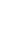 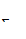 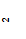 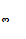 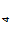 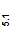 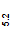 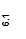 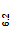 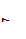 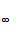 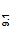 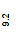 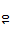 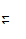 Перв. баллОтм.NФИОВар.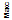 11211111121122Перв. баллОтм.14001     221  1  2  0  0  1  1  1  1  0  0  0  0  0  8324002     221  1  2  1  1  1  1  1  1  2  1  1  2  0  16534003     221  1  1  0  0  0  1  1  0  0  1  1  2  0  9344004     221  1  2  1  1  1  1  1  1  1  0  1  2  0  10454005     221  1  2  0  0  1  1  1  0  0  1  0  1  0  9364006     221  1  2  1  1  1  1  1  1  1  1  1  2  0  83№Блоки ПООП НООБлоки ПООП НООБлоки ПООП НООМакс
балл№Блоки ПООП НООБлоки ПООП НООБлоки ПООП НООМакс
балл№выпускник научится / выпускник научится / получит возможность научитьсяМакс
балл№выпускник научится / выпускник научится / получит возможность научитьсяМакс
баллПо ОО№или проверяемые требования (умения) в соответствии с ФГОСили проверяемые требования (умения) в соответствии с ФГОСили проверяемые требования (умения) в соответствии с ФГОСМакс
баллПо ОО6 уч.11Умение выполнять арифметические действия с числами и числовыми выражениями. Выполнять устно сложение, вычитание, умножение и деление однозначных, двузначных и трехзначных чисел в случаях, сводимых к действиям в пределах 100 (в том числе с нулем и числом 1).Умение выполнять арифметические действия с числами и числовыми выражениями. Выполнять устно сложение, вычитание, умножение и деление однозначных, двузначных и трехзначных чисел в случаях, сводимых к действиям в пределах 100 (в том числе с нулем и числом 1).110022Умение выполнять арифметические действия с числами и числовыми выражениями. Вычислять значение числового выражения (содержащего 2–3 арифметических действия, со скобками и без скобок).Умение выполнять арифметические действия с числами и числовыми выражениями. Вычислять значение числового выражения (содержащего 2–3 арифметических действия, со скобками и без скобок).110033Использование начальных математических знаний для описания и объяснения окружающих предметов, процессов, явлений, для оценки количественных и пространственных отношений предметов, процессов, явлений. Решать арифметическим способом (в 1–2 действия) учебные задачи и задачи, связанные с повседневной жизнью.Использование начальных математических знаний для описания и объяснения окружающих предметов, процессов, явлений, для оценки количественных и пространственных отношений предметов, процессов, явлений. Решать арифметическим способом (в 1–2 действия) учебные задачи и задачи, связанные с повседневной жизнью.29444Использование начальных математических знаний для описания и объяснения окру жающих предметов, процессов, явлений, для оценки количественных и простран ственных отношений предметов, процессов, явлений. Читать, записывать и сравни вать величины (массу, время, длину, площадь, скорость), используя основные едини цы измерения величин и соотношения между ними (килограмм – грамм; час – минута, минута – секунда; километр – метр, метр – дециметр, дециметр – сантиметр, метр – сантиметр, санти- метр – миллиметр); выделять неизвестный компонент арифмети ческого действия и находить его значение; решать арифметическим способом (в 1–2 действия) учебные задачи и задачи, связанные с повседневной жизнью.Использование начальных математических знаний для описания и объяснения окру жающих предметов, процессов, явлений, для оценки количественных и простран ственных отношений предметов, процессов, явлений. Читать, записывать и сравни вать величины (массу, время, длину, площадь, скорость), используя основные едини цы измерения величин и соотношения между ними (килограмм – грамм; час – минута, минута – секунда; километр – метр, метр – дециметр, дециметр – сантиметр, метр – сантиметр, санти- метр – миллиметр); выделять неизвестный компонент арифмети ческого действия и находить его значение; решать арифметическим способом (в 1–2 действия) учебные задачи и задачи, связанные с повседневной жизнью.1505(1)5(1)Умение исследовать, распознавать геометрические фигуры. Вычислять периметр треугольника, прямоугольника и квадрата, площадь прямоугольника и квадрата.Умение исследовать, распознавать геометрические фигуры. Вычислять периметр треугольника, прямоугольника и квадрата, площадь прямоугольника и квадрата.1505(2)5(2)Умение изображать геометрические фигуры. Выполнять построение геометрических фигур с заданными измерениями (отрезок, квадрат, прямоугольник) с помощью линейки, угольника.Умение изображать геометрические фигуры. Выполнять построение геометрических фигур с заданными измерениями (отрезок, квадрат, прямоугольник) с помощью линейки, угольника.1886(1)6(1)Умение работать с таблицами, схемами, графиками диаграммами. Читать несложные готовые таблицы /Умение работать с таблицами, схемами, графиками диаграммами. Читать несложные готовые таблицы /11006(2)6(2)Умение работать с таблицами, схемами, графиками диаграммами, анализировать и интерпретировать данные. Сравнивать и обобщать информацию, представленную в строках и столбцах несложных таблиц и диаграмм.Умение работать с таблицами, схемами, графиками диаграммами, анализировать и интерпретировать данные. Сравнивать и обобщать информацию, представленную в строках и столбцах несложных таблиц и диаграмм.18877Умение выполнять арифметические действия с числами и числовыми выражениями. Выполнять письменно действия с многозначными числами (сложение, вычи тание, умножение и деление на однозначное, двузначное числа в пределах 10 000) с использованием таблиц сложения и умножения чисел, алгоритмов письменных арифметических действий (в том числе деления с остатком).Умение выполнять арифметические действия с числами и числовыми выражениями. Выполнять письменно действия с многозначными числами (сложение, вычи тание, умножение и деление на однозначное, двузначное числа в пределах 10 000) с использованием таблиц сложения и умножения чисел, алгоритмов письменных арифметических действий (в том числе деления с остатком).16288Умение решать текстовые задачи. Читать, записывать и сравнивать величины (массу, время, длину, площадь, скорость), используя основные единицы измерения величин и соотношения между ними (килограмм – грамм; час – минута, минута – секунда; километр – метр, метр – дециметр, дециметр – сантиметр, метр – сантиметр, сантиметр – миллиметр);Умение решать текстовые задачи. Читать, записывать и сравнивать величины (массу, время, длину, площадь, скорость), используя основные единицы измерения величин и соотношения между ними (килограмм – грамм; час – минута, минута – секунда; километр – метр, метр – дециметр, дециметр – сантиметр, метр – сантиметр, сантиметр – миллиметр);23888решать задачи в 3–4 действия.решать задачи в 3–4 действия.2389(1)9(1)Овладение основами логического и алгоритмического мышления.Овладение основами логического и алгоритмического мышления.1629(1)9(1)Интерпретировать информацию, полученную при проведении несложных исследо ваний (объяснять, сравнивать и обобщать данные, делать выводы и прогнозы).Интерпретировать информацию, полученную при проведении несложных исследо ваний (объяснять, сравнивать и обобщать данные, делать выводы и прогнозы).1629(2)9(2)Интерпретировать информацию, полученную при проведении несложных исследо ваний (объяснять, сравнивать и обобщать данные, делать выводы и прогнозы).Интерпретировать информацию, полученную при проведении несложных исследо ваний (объяснять, сравнивать и обобщать данные, делать выводы и прогнозы).1621010Овладение основами пространственного воображения. Описывать взаимное расположение предметов в пространстве и на плоскости.Овладение основами пространственного воображения. Описывать взаимное расположение предметов в пространстве и на плоскости.2621111Овладение основами логического и алгоритмического мышления.Овладение основами логического и алгоритмического мышления.20NВыполнение заданийВыполнение заданийВыполнение заданийВыполнение заданийВыполнение заданийВыполнение заданийВыполнение заданийВыполнение заданийВыполнение заданийВыполнение заданийВыполнение заданийВыполнение заданийВыполнение заданийВыполнение заданийВыполнение заданийВыполнение заданийВыполнение заданийВыполнение заданийВыполнение заданийВыполнение заданийВыполнение заданийВыполнение заданийВыполнение заданийВыполнение заданийПерв. баллОтм.N№Перв. баллОтм.N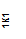 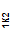 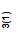 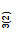 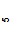 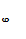 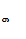 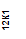 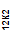 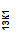 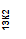 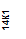 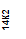 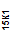 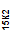 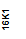 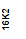 Перв. баллОтм.N43313212321121212121221Перв. баллОтм.12  1  0  1  2  1  1  0  1  2  0  1  1  0  1  1  1  1  2  0  2  2  0  23324  3  3  1  3  2  1  2  3  2  1  1  2  1  1  0  2  1  2  1  2  2  0  40530  3  0  1  2  2  0  1  1  0  0  0  2  0  1  1  2  1  2  1  0  2  0  32443  3  0  1  3  2  1  0  3  2  0  1  2  0  2  1  1  1  2  1  1  2  0  19353  3  3  1  2  2  0  1  3  1  0  0  0  0  2  0  2  1  2  1  2  2  0  21364  3  3  1  3  2  1  0  3  2  1  1  2  0  1  1  2  1  2  1  1  2  1  203№Блоки ПООП НООБлоки ПООП НООМакс
балл1№ выпускник научится/получит возможность научитьсяМакс
балл1№ выпускник научится/получит возможность научитьсяМакс
баллПо ОО№или проверяемые требования (умения) в соответствии с ФГОСили проверяемые требования (умения) в соответствии с ФГОСМакс
баллПо ОО6 уч.1К1Писать под диктовку тексты в соответствии с изученными правилами правописания; проверять предложенный текст, находить и исправлять орфографические ошибкиПисать под диктовку тексты в соответствии с изученными правилами правописания; проверять предложенный текст, находить и исправлять орфографические ошибки4561К2Писать под диктовку тексты в соответствии с изученными правилами правописания; проверять предложенный текст, находить и исправлять пунктуационные ошибкиПисать под диктовку тексты в соответствии с изученными правилами правописания; проверять предложенный текст, находить и исправлять пунктуационные ошибки3922Выделять предложения с однородными членамиВыделять предложения с однородными членами3463(1)Находить главные и второстепенные (без деления на виды) члены предложенияНаходить главные и второстепенные (без деления на виды) члены предложения11003(2)Распознавать грамматические признаки слов; с учетом совокупности выявленных признаков (что называет, на какие вопросы отвечает, как изменяется) относить слова к определенной группе основных частей речиРаспознавать грамматические признаки слов; с учетом совокупности выявленных признаков (что называет, на какие вопросы отвечает, как изменяется) относить слова к определенной группе основных частей речи3714Соблюдать нормы русского литературного языка в собственной речи и оценивать соблюдение этих норм в речи собеседников (в объёме представленного в учебнике материала)Соблюдать нормы русского литературного языка в собственной речи и оценивать соблюдение этих норм в речи собеседников (в объёме представленного в учебнике материала)2885Характеризовать звуки русского языка: согласные звонкие/глухиеХарактеризовать звуки русского языка: согласные звонкие/глухие1756Определять тему и главную мысль текстаОпределять тему и главную мысль текста2507Делить тексты на смысловые части, составлять план текстаДелить тексты на смысловые части, составлять план текста3798Задавать вопросы по содержанию текста и отвечать на них, подтверждая ответ примерами из текстаЗадавать вопросы по содержанию текста и отвечать на них, подтверждая ответ примерами из текста2699Определять значение слова по тексту Определять значение слова по тексту 12510Подбирать синонимы для устранения повторов в текстеПодбирать синонимы для устранения повторов в тексте17511Находить в словах с однозначно выделяемыми морфемами окончание, корень, приставку, суффиксНаходить в словах с однозначно выделяемыми морфемами окончание, корень, приставку, суффикс27512K1Распознавать грамматические признаки слов; с учетом совокупности выявленных признаков относить слова к определенной группе основных частей речиРаспознавать грамматические признаки слов; с учетом совокупности выявленных признаков относить слова к определенной группе основных частей речи13812K2Проводить морфологический разбор имен существительных по предложенному в учебнике алгоритму; оценивать правильность проведения морфологического разбора; находить в тексте предлоги вместе с именами существительными, к которым они относятсяПроводить морфологический разбор имен существительных по предложенному в учебнике алгоритму; оценивать правильность проведения морфологического разбора; находить в тексте предлоги вместе с именами существительными, к которым они относятся26913K1Распознавать грамматические признаки слов; с учетом совокупности выявленных признаков относить слова к определенной группе основных частей речи Распознавать грамматические признаки слов; с учетом совокупности выявленных признаков относить слова к определенной группе основных частей речи 16213K2Проводить морфологический разбор имен прилагательных по предложенному в учебнике алгоритму; оценивать правильность проведения морфологического разбора Проводить морфологический разбор имен прилагательных по предложенному в учебнике алгоритму; оценивать правильность проведения морфологического разбора 27514K1Распознавать грамматические признаки слов; с учетом совокупности выявленных признаков относить слова к определенной группе основных частей речиРаспознавать грамматические признаки слов; с учетом совокупности выявленных признаков относить слова к определенной группе основных частей речи18814K2Находить в тексте такие части речи, как личные местоимения и наречия, предлоги вместе с существительными и личными местоимениямиНаходить в тексте такие части речи, как личные местоимения и наречия, предлоги вместе с существительными и личными местоимениями210015K1Распознавать грамматические признаки слов; с учетом совокупности выявленных признаков относить слова к определенной группе основных частей речиРаспознавать грамматические признаки слов; с учетом совокупности выявленных признаков относить слова к определенной группе основных частей речи18815K2Проводить морфологический разбор глаголов по предложенному в учебнике алгоритму; оценивать правильность проведения морфологического разбораПроводить морфологический разбор глаголов по предложенному в учебнике алгоритму; оценивать правильность проведения морфологического разбора26216К1Соблюдать в повседневной жизни нормы речевого этикета и правила устного общения; оценивать правильность (уместность) выбора языковых средств устного общения на уроке, в школе, в быту, со знакомыми и незнакомыми, с людьми разного возрастаСоблюдать в повседневной жизни нормы речевого этикета и правила устного общения; оценивать правильность (уместность) выбора языковых средств устного общения на уроке, в школе, в быту, со знакомыми и незнакомыми, с людьми разного возраста210016К2Умение соблюдать при письме изученные орфографические и пунктуационные нормыУмение соблюдать при письме изученные орфографические и пунктуационные нормы125NФИОВар.Выполнение заданийВыполнение заданийВыполнение заданийВыполнение заданийВыполнение заданийВыполнение заданийВыполнение заданийВыполнение заданийВыполнение заданийВыполнение заданийВыполнение заданийВыполнение заданийВыполнение заданийВыполнение заданийВыполнение заданийВыполнение заданийВыполнение заданийВыполнение заданийВыполнение заданийВыполнение заданийВыполнение заданийПерв. баллОтм.NФИОВар.№Перв. баллОтм.NФИОВар.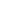 123(1)3(2)3(3)456(1)6(2)6(3)78К18К28К3910(1)10(2)10(3)К110(3)К210(3)К3Перв. баллОтм.NФИОВар.М
а
к
с22213121122111211112Перв. баллОтм.14001     242  1  0  1  0  0  2  1  0  0  1  1  1  0  0  1  1  0  1  1  14324002     242  2  1  1  3  1  2  1  1  1  2  1  1  1  2  1  1  1  1  0  26534003     241  2  1  1  0  1  2  0  0  0  1  1  1  0  0  0  0  1  0  0  12344004     242  2  0  1  0  1  1  1  0  1  2  1  0  0  0  0  0  1  0  0  13354005     242  2  2  1  3  1  2  1  1  1  2  1  1  0  0  1  0  1  1  0  23464006     242  2  2  1  0  1  2  1  1  0  2  1  1  0  0  1  1  1  1  1  214№№Блоки ПООП НООБлоки ПООП НООБлоки ПООП НООМакс
балл1№№Блоки ПООП НООБлоки ПООП НООБлоки ПООП НООМакс
балл1№№выпускник научится / выпускник научится / получит возможность научитьсяМакс
балл1№№выпускник научится / выпускник научится / получит возможность научитьсяМакс
баллПо ОО№№или проверяемые требования (умения) в соответствии с ФГОСили проверяемые требования (умения) в соответствии с ФГОСили проверяемые требования (умения) в соответствии с ФГОСМакс
баллПо ООМакс
баллПо ОО8 уч.111Овладение начальными сведениями о сущности и особенностях объектов, процессов и явлений действительности (природных, социальных, культурных, технических и др.); использование различных способов анализа, передачи информации в соответствии с познавательными задачами; в том числе умение анализировать изображения.
узнавать изученные объекты и явления живой и неживой природы; использовать знаково­символичес кие средства для решения задачОвладение начальными сведениями о сущности и особенностях объектов, процессов и явлений действительности (природных, социальных, культурных, технических и др.); использование различных способов анализа, передачи информации в соответствии с познавательными задачами; в том числе умение анализировать изображения.
узнавать изученные объекты и явления живой и неживой природы; использовать знаково­символичес кие средства для решения задач294222Использование различных способов анализа, организации, передачи и интерпретации информации в соответствии с познавательными задачами; освоение доступных способов изучения природы.
использовать знаково­символические средства для решения задач; понимать информацию, представленную разными способами: словесно, в виде таблицы, схемыИспользование различных способов анализа, организации, передачи и интерпретации информации в соответствии с познавательными задачами; освоение доступных способов изучения природы.
использовать знаково­символические средства для решения задач; понимать информацию, представленную разными способами: словесно, в виде таблицы, схемы2883(1)3(1)3(1)Овладение начальными сведениями о сущности и особенностях объектов, процессов и явлений действительности (природных, социальных, культурных, технических и др.);овладение логическими действиями анализа, синтеза, обобщения, классификации по родовидовым признакам. Использовать готовые модели (глобус, карту, план) для объяснения явлений или описания свойств объектов; обнару живать простейшие взаимосвязи между живой и неживой природой, взаимосвязи в живой природеОвладение начальными сведениями о сущности и особенностях объектов, процессов и явлений действительности (природных, социальных, культурных, технических и др.);овладение логическими действиями анализа, синтеза, обобщения, классификации по родовидовым признакам. Использовать готовые модели (глобус, карту, план) для объяснения явлений или описания свойств объектов; обнару живать простейшие взаимосвязи между живой и неживой природой, взаимосвязи в живой природе2623(2)3(2)3(2)Овладение начальными сведениями о сущности и особенностях объектов, процессов и явлений действительности (природных, социальных, культурных, технических и др.);овладение логическими действиями анализа, синтеза, обобщения, классификации по родовидовым признакам. Использовать готовые модели (глобус, карту, план) для объяснения явлений или описания свойств объектов; обнару живать простейшие взаимосвязи между живой и неживой природой, взаимосвязи в живой природеОвладение начальными сведениями о сущности и особенностях объектов, процессов и явлений действительности (природных, социальных, культурных, технических и др.);овладение логическими действиями анализа, синтеза, обобщения, классификации по родовидовым признакам. Использовать готовые модели (глобус, карту, план) для объяснения явлений или описания свойств объектов; обнару живать простейшие взаимосвязи между живой и неживой природой, взаимосвязи в живой природе11003(3)3(3)3(3)Овладение начальными сведениями о сущности и особенностях объектов, процессов и явлений действительности (природных, социальных, культурных, технических и др.);овладение логическими действиями анализа, синтеза, обобщения, классификации по родовидовым признакам. Использовать готовые модели (глобус, карту, план) для объяснения явлений или описания свойств объектов; обнару живать простейшие взаимосвязи между живой и неживой природой, взаимосвязи в живой природеОвладение начальными сведениями о сущности и особенностях объектов, процессов и явлений действительности (природных, социальных, культурных, технических и др.);овладение логическими действиями анализа, синтеза, обобщения, классификации по родовидовым признакам. Использовать готовые модели (глобус, карту, план) для объяснения явлений или описания свойств объектов; обнару живать простейшие взаимосвязи между живой и неживой природой, взаимосвязи в живой природе342444Освоение элементарных норм здоровьесберегающего поведения в природной и социальной среде. Понимать необходимость здорового образа жизни, соблюдения правил безопасного поведения; использовать знания о строении и функционировании организма человека для сохранения и укрепления своего здоровья.Освоение элементарных норм здоровьесберегающего поведения в природной и социальной среде. Понимать необходимость здорового образа жизни, соблюдения правил безопасного поведения; использовать знания о строении и функционировании организма человека для сохранения и укрепления своего здоровья.188555Овладение начальными сведениями о сущности и особенностях объектов,процессов,явлений действи тельности;умение анализировать изображения.Узнавать изученные объекты и явления живой и нежи вой природы;использовать знаково­символические средства, в том числе модели, для решения задачОвладение начальными сведениями о сущности и особенностях объектов,процессов,явлений действи тельности;умение анализировать изображения.Узнавать изученные объекты и явления живой и нежи вой природы;использовать знаково­символические средства, в том числе модели, для решения задач2946(1)6(1)6(1)Освоение доступных способов изучения природы (наблюдение, измерение, опыт); овладение логическими действиями сравнения, анализа, синтеза, установления аналогий и причинно-следствен ных связей, построения рассуждений;осознанно строить речевое высказывание в соответствии с задачами коммуникации. вычленять содержащиеся в тексте основные события;Сравнивать между собой объекты, описанные в тексте, выделяя 2-3 существенных признака; проводить несложные наб людения в окружающей среде и ставить опыты,используя простейшее лабораторное оборудование/Освоение доступных способов изучения природы (наблюдение, измерение, опыт); овладение логическими действиями сравнения, анализа, синтеза, установления аналогий и причинно-следствен ных связей, построения рассуждений;осознанно строить речевое высказывание в соответствии с задачами коммуникации. вычленять содержащиеся в тексте основные события;Сравнивать между собой объекты, описанные в тексте, выделяя 2-3 существенных признака; проводить несложные наб людения в окружающей среде и ставить опыты,используя простейшее лабораторное оборудование/1756(2)6(2)6(2)Освоение доступных способов изучения природы (наблюдение, измерение, опыт); овладение логическими действиями сравнения, анализа, синтеза, установления аналогий и причинно-следствен ных связей, построения рассуждений;осознанно строить речевое высказывание в соответствии с задачами коммуникации. вычленять содержащиеся в тексте основные события;Сравнивать между собой объекты, описанные в тексте, выделяя 2-3 существенных признака; проводить несложные наб людения в окружающей среде и ставить опыты,используя простейшее лабораторное оборудование/Освоение доступных способов изучения природы (наблюдение, измерение, опыт); овладение логическими действиями сравнения, анализа, синтеза, установления аналогий и причинно-следствен ных связей, построения рассуждений;осознанно строить речевое высказывание в соответствии с задачами коммуникации. вычленять содержащиеся в тексте основные события;Сравнивать между собой объекты, описанные в тексте, выделяя 2-3 существенных признака; проводить несложные наб людения в окружающей среде и ставить опыты,используя простейшее лабораторное оборудование/1386(3)6(3)6(3)Освоение доступных способов изучения природы (наблюдение, измерение, опыт); овладение логическими действиями сравнения, анализа, синтеза, установления аналогий и причинно-следствен ных связей, построения рассуждений;осознанно строить речевое высказывание в соответствии с задачами коммуникации. вычленять содержащиеся в тексте основные события;Сравнивать между собой объекты, описанные в тексте, выделяя 2-3 существенных признака; проводить несложные наб людения в окружающей среде и ставить опыты,используя простейшее лабораторное оборудование/Освоение доступных способов изучения природы (наблюдение, измерение, опыт); овладение логическими действиями сравнения, анализа, синтеза, установления аналогий и причинно-следствен ных связей, построения рассуждений;осознанно строить речевое высказывание в соответствии с задачами коммуникации. вычленять содержащиеся в тексте основные события;Сравнивать между собой объекты, описанные в тексте, выделяя 2-3 существенных признака; проводить несложные наб людения в окружающей среде и ставить опыты,используя простейшее лабораторное оборудование/2196(3)6(3)6(3) создавать и преобразовывать модели и схемы для решения задач создавать и преобразовывать модели и схемы для решения задач219777Освоение элементарных правил нравствен-ного поведения в мире природы и людей; использование знаково-символических средств представления инф-ции для создания моделей изучаемых объектов и процессов; осознанно строить речевое высказывание в соответствии с задачами коммуникации. использовать знаково­символические средства, в том числе модели, для решения задачОсвоение элементарных правил нравствен-ного поведения в мире природы и людей; использование знаково-символических средств представления инф-ции для создания моделей изучаемых объектов и процессов; осознанно строить речевое высказывание в соответствии с задачами коммуникации. использовать знаково­символические средства, в том числе модели, для решения задач275777/ выполнять правила безопасного поведения в доме, на улице, природной среде/ выполнять правила безопасного поведения в доме, на улице, природной среде2758К18К18К1Овладение начальными сведениями о сущности и особенностях объектов, процессов и явлений действительности (социальных);осознанно строить речевое высказывание в соответствии с задачами коммуникации. Оценивать характер взаимоотношений людей в различных социальных группахОвладение начальными сведениями о сущности и особенностях объектов, процессов и явлений действительности (социальных);осознанно строить речевое высказывание в соответствии с задачами коммуникации. Оценивать характер взаимоотношений людей в различных социальных группах11008К28К28К2Овладение начальными сведениями о сущности и особенностях объектов, процессов и явлений действительности (социальных);осознанно строить речевое высказывание в соответствии с задачами коммуникации. Оценивать характер взаимоотношений людей в различных социальных группахОвладение начальными сведениями о сущности и особенностях объектов, процессов и явлений действительности (социальных);осознанно строить речевое высказывание в соответствии с задачами коммуникации. Оценивать характер взаимоотношений людей в различных социальных группах1628К38К38К3Овладение начальными сведениями о сущности и особенностях объектов, процессов и явлений действительности (социальных);осознанно строить речевое высказывание в соответствии с задачами коммуникации. Оценивать характер взаимоотношений людей в различных социальных группахОвладение начальными сведениями о сущности и особенностях объектов, процессов и явлений действительности (социальных);осознанно строить речевое высказывание в соответствии с задачами коммуникации. Оценивать характер взаимоотношений людей в различных социальных группах112999Сформированность уважительного отношения к России, своей семье,культуре нашей страны,её совре менной жизни;готовность излагать свое мнение и аргументировать свою точку зрения;осознанно стро ить речевое высказывание в соответствии с задачами коммуникации. Будут сформированы основы гражданской идентичности, своей этнической принадлежности в форме осознания «Я» как члена семьи, представителя народа, гражданина России/Сформированность уважительного отношения к России, своей семье,культуре нашей страны,её совре менной жизни;готовность излагать свое мнение и аргументировать свою точку зрения;осознанно стро ить речевое высказывание в соответствии с задачами коммуникации. Будут сформированы основы гражданской идентичности, своей этнической принадлежности в форме осознания «Я» как члена семьи, представителя народа, гражданина России/212999 осознавать свою неразрывную связь с разнообразными окружающими социальными группами осознавать свою неразрывную связь с разнообразными окружающими социальными группами212101010Сформированность уважительного отношения к родному краю;осознанно строить речевое высказывание в соответствии с задачами коммуникации. Будут сформированы основы гражданской идентичности, своей этнической принадлежности в форме осознания «Я» как члена семьи, представителя народа, гражданина России; описывать достопримечательности столицы и родного краяСформированность уважительного отношения к родному краю;осознанно строить речевое высказывание в соответствии с задачами коммуникации. Будут сформированы основы гражданской идентичности, своей этнической принадлежности в форме осознания «Я» как члена семьи, представителя народа, гражданина России; описывать достопримечательности столицы и родного края150101010Сформированность уважительного отношения к родному краю;осознанно строить речевое высказывание в соответствии с задачами коммуникации. Будут сформированы основы гражданской идентичности, своей этнической принадлежности в форме осознания «Я» как члена семьи, представителя народа, гражданина России; описывать достопримечательности столицы и родного краяСформированность уважительного отношения к родному краю;осознанно строить речевое высказывание в соответствии с задачами коммуникации. Будут сформированы основы гражданской идентичности, своей этнической принадлежности в форме осознания «Я» как члена семьи, представителя народа, гражданина России; описывать достопримечательности столицы и родного края138101010Сформированность уважительного отношения к родному краю;осознанно строить речевое высказывание в соответствии с задачами коммуникации. Будут сформированы основы гражданской идентичности, своей этнической принадлежности в форме осознания «Я» как члена семьи, представителя народа, гражданина России; описывать достопримечательности столицы и родного краяСформированность уважительного отношения к родному краю;осознанно строить речевое высказывание в соответствии с задачами коммуникации. Будут сформированы основы гражданской идентичности, своей этнической принадлежности в форме осознания «Я» как члена семьи, представителя народа, гражданина России; описывать достопримечательности столицы и родного края175101010Сформированность уважительного отношения к родному краю;осознанно строить речевое высказывание в соответствии с задачами коммуникации. Будут сформированы основы гражданской идентичности, своей этнической принадлежности в форме осознания «Я» как члена семьи, представителя народа, гражданина России; описывать достопримечательности столицы и родного краяСформированность уважительного отношения к родному краю;осознанно строить речевое высказывание в соответствии с задачами коммуникации. Будут сформированы основы гражданской идентичности, своей этнической принадлежности в форме осознания «Я» как члена семьи, представителя народа, гражданина России; описывать достопримечательности столицы и родного края150101010Сформированность уважительного отношения к родному краю;осознанно строить речевое высказывание в соответствии с задачами коммуникации. Будут сформированы основы гражданской идентичности, своей этнической принадлежности в форме осознания «Я» как члена семьи, представителя народа, гражданина России; описывать достопримечательности столицы и родного краяСформированность уважительного отношения к родному краю;осознанно строить речевое высказывание в соответствии с задачами коммуникации. Будут сформированы основы гражданской идентичности, своей этнической принадлежности в форме осознания «Я» как члена семьи, представителя народа, гражданина России; описывать достопримечательности столицы и родного края2121№ п/пНазвание конкурсаФамилия, имяучастниковМесто 123 областная выставка декоративно-прикладного искусства «Диво дивное» (муниципальный этап)Задорожная Лидия, 3 кл.3123 областная выставка декоративно-прикладного искусства «Диво дивное» (муниципальный этап)Кузнецова Валерия, 3 кл.2123 областная выставка декоративно-прикладного искусства «Диво дивное» (муниципальный этап)Алескерова Сабина, 8 кл.2123 областная выставка декоративно-прикладного искусства «Диво дивное» (муниципальный этап)Винокуров Александр, 2 кл.3123 областная выставка декоративно-прикладного искусства «Диво дивное» (муниципальный этап)Гейнбихнер Герман, 2 кл.22Муниципальный конкурс-выставка «С творчеством по жизни!»Алескеров Руслан, 1 кл.32Муниципальный конкурс-выставка «С творчеством по жизни!»Гейнбихнер Герман, 2 кл.12Муниципальный конкурс-выставка «С творчеством по жизни!»Алескеров Элвин, 2 кл.участие3Региональный конкурс «Пусть память верную хранят о Победе в ВОВ и наших внуков внуки»Гейнбихнер Герман, 2 кл.участие4Региональный конкурс «Сохраним историческую память»Гейнбихнер Герман, 2 кл.Шушакова Вероника, 4 кл.участие5Муниципальный конкурс «Зеркало природы»Шушакова Вероника, 4 кл.Бычкова аксинья, 2 кл.участие5Муниципальный конкурс «Зеркало природы»Пискунова Анна, 9 кл.участие5Муниципальный конкурс «Зеркало природы»Деревягин Артём, 3 кл.36Всероссийский конкурс «Всегда Россия славилась отважными героями» Гейнбихнер Герман, 2 кл.17Международный конкурс «Сохраним пчелу – сохраним планету»Гейнбихнер Герман, 2 кл.Винокуров Александр, 2 кл.37Международный конкурс «Сохраним пчелу – сохраним планету»Пискунова Анна, 9 кл.участие8Конкурс по финансовой грамотности Гейнбихнер Герман, 2 кл.участие9Всероссийский конкурс «Космос говорит по-русски»Алескеров Элвин, 2 кл.39Всероссийский конкурс «Космос говорит по-русски»Задорожная Анастасия, 8 кл.участие9Всероссийский конкурс «Космос говорит по-русски»Кузнецова Валерия, 3 кл.29Всероссийский конкурс «Космос говорит по-русски»Деревягин Александр, 6  кл.участие9Всероссийский конкурс «Космос говорит по-русски»Гейнбихнер Герман, 2 кл.участие9Всероссийский конкурс «Космос говорит по-русски»Пискунова Анна, 9 кл.участие9Всероссийский конкурс «Космос говорит по-русски»Шушакова Вероника, 4 кл.39Всероссийский конкурс «Космос говорит по-русски»Винокуров Александр, 2 кл.участие9Всероссийский конкурс «Космос говорит по-русски»Гейнбихнер кирилл, 8 кл.участие9Всероссийский конкурс «Космос говорит по-русски»Задорожная Лидия, 3 кл.29Всероссийский конкурс «Космос говорит по-русски»Деревягин Михаил, 5 кл.39Всероссийский конкурс «Космос говорит по-русски»Деревягин артём, 3 кл.310Региональный конкурс «Потому что он хороший» (А.Барто)Алескеров руслан, 1 кл.310Региональный конкурс «Потому что он хороший» (А.Барто)Гейнбихнер Илья, 1 кл.участие10Региональный конкурс «Потому что он хороший» (А.Барто)Овечкин Никита, 1 кл.участие10Региональный конкурс «Потому что он хороший» (А.Барто)Бычкова Аксинья, 2 кл.310Региональный конкурс «Потому что он хороший» (А.Барто)Пискунова анна, 9 кл.участие10Региональный конкурс «Потому что он хороший» (А.Барто)Кречетова Олеся, 4 кл. участие10Региональный конкурс «Потому что он хороший» (А.Барто)Галиев Артём, 1 кл.участие10Региональный конкурс «Потому что он хороший» (А.Барто)Риттер Яна, 4 кл.310Региональный конкурс «Потому что он хороший» (А.Барто)Задорожная Лидия. 3 кл.311Муниципальный конкурс «Нарко-стоп»Пискунова Анна, 9 кл.311Муниципальный конкурс «Нарко-стоп»Чумакова Алёна, 7 кл.211Муниципальный конкурс «Нарко-стоп»Задорожная Анастасия, 8 кл.участие11Муниципальный конкурс «Нарко-стоп»Овечкин Никита, 1 кл.Галиев Артём, 1 кл.участие11Муниципальный конкурс «Нарко-стоп»Кузнецова Валерия, 3 кл.участие11Муниципальный конкурс «Нарко-стоп»Гейнбихнер Герман, 2 кл.участие13«Сталинградская сирень»Гейнбихнер Герман, 2 кл.участие14Муниципальный конкурс семейной фотографии «Щи да каша и не только…»Деревягин Артём, 4 кл.3Обеспеченность обучающихся учебной литературой (%)100%Количество компьютеров, применяемых в учебном процессе14Возможность пользования сетью Интернет обучающимися и педагогическими работниками (да/нет)даДоля учителей, прошедших курсы компьютерной грамотности100%Электронные пособия и учебные материалыимеютсяНаличие оснащенных специализированных кабинетов9Наличие регулярно обновляющегося сайтав наличииНаличие  функционирующего электронного журнала, обеспечивающего через Интернет доступ родителям (законным представителям) обучающихся, к информации об образовательных результатах, достижения детейфункционирует№НаправленияработыПрограммные действияВид работыСрокиПредположительныйрезультат1234561ДиагностическоеДиагностика уровня развития памяти у первоклассниковОбучающая методика К.П.Мальцевой «Смысловые единицы»Октябрьразвитие памяти1ДиагностическоеДиагностика уровня развития внимания у первоклассниковМетодика МюнстбергаНоябрьРазвитие внимания1ДиагностическоеДиагностика уровня развития мышления у первоклассниковМетодика «исключение слов»ДекабрьРазвитие мышления1ДиагностическоеАдаптация к условиям средней школы в 5-ом классеОпросник ФиллипсаСентябрьВыявление причин школьной тревожности1ДиагностическоеЛичностная тревожность в 5-ом классеМетодика Ч.Д.СпилбергераОктябрьВыявление тревожных детей1ДиагностическоеСоциометрия в 8-ом классеСоциометрический тестЯнварьСтатус ребенка в классе1ДиагностическоеСоциометрия в 9-ом классеЦветовой тест отношенийФевральСтатус ребенка в классе1ДиагностическоеИсследование детей склонных к суицидуТест АйзенкаСентябрьВыявление детей «группы риска»1ДиагностическоеВыявление детей группы рискаАнкетирование «изучение алкогольно-наркогенной ситуации»Декабрь, АпрельВыявление детей «группы риска»1ДиагностическоеРазвитие личности и личностный рост в подростковом возрасте (8-9кл)Тренинг личностного ростаВ течение годаФормирование «Я-концепции»1ДиагностическоеКоррекция сферы межличностных отношений 9кл.Упражнения, игрыВ течение годаУлучшение межличностных отношений1ДиагностическоеКоррекция сферы профессионального самоопределения в 9- классеБеседа, деловая игра, тренинговые занятияВ конце 1-го и 2-го п/гОсведемленность ученика о своих способностях, его склонности и возможности1ДиагностическоеКоррекционно-профилактическая работа с родителямиТренинг родительской эффективности1 раз в четвертьПовышение уровня родительской компетентности3КонсультационноеКонсультирование родителей по вопросам воспитания и развития ребенкаБеседаПо мере обращенияПовышение уровня психологической компетенции3КонсультационноеКонсультирование педагогов по вопросам воспитания и развития ребенкаБеседаПо мере обращенияПовышение уровня психологической компетенции4.Просветительско-профилактическоеПсихологическая помощь первоклассникам к адаптации к школьной средеИгрыВ течение 1-го п/гАдаптация к новым условиям4.Просветительско-профилактическоеПредупреждение осложнений при переходе в среднее звеноРекомендацииОктябрьАдаптация к новым условиям4.Просветительско-профилактическоеФормирование ЗОЖ у подростков (5-7кл)ЛекцияВ течение годаОтсутствие вредных привычек4.Просветительско-профилактическоеПрофилактика конфликтных ситуаций (7-8кл)ТренингВ течение годаУлучшение межличностных отношений в классе4.Просветительско-профилактическоеПрофилактика суицидального поведения среди подростков (8-9кл)Беседа, тренинг, наблюденияВ течение годаОтсутсвие неадекватного поведения среди подростков№ п/пНаправленияработыПрограммные действияВид работыСрокиПредположительныйрезультат1ДиагностическоеДиагностика профессиональной направленности в 9-ом классеДДО Е.А.КлимовСентябрь-апрельОпределение в мире профессий1ДиагностическоеАнкетирование:«Определение предварительной направленности на интересующий профиль»Тест Айзенка 5-8клМай,сентябрьОпределение типа личности и готовности к дальнейшему выбору профиля2КоррекционноеКоррекция сферы профессионального самоопределения в 9-ом классеБеседа, деловая игра, тренинговые занятияВ конце 1-го и 2-го п/гОсведомленность ученика о своих способностях, его склонности и возможности2КоррекционноеКонсультирование педагогов  и родителей по вопросам  профессионального самоопределения детейБеседыПо мере необходимостиОсведомленность педагогов и родителей о способностях,  склонностях и возможностях детей№МероприятиеЦельСрокиФормаОтветственный1.АнаАнализ результатов 1 четверти по математике и физикеВыявление качества усвоения учебного материалаВ течение 1 четв.Посещение уроков, административные  контр. Срезы (совещание при директоре)Зам.директора по УВР, руководитель ШМО2.Организация работы с учащимися  по выяснению уровня мотивации к учению.Выявление уровня реализации потенциальных способностей детейв теч.1 полугодияАнализ результатов школьных (заседание МС)Администрация школы, руководители  ШМО3.Направление на курсы повышения квалификации учителя физики, информатикиПовышение  квалификации, аттестация на квалификационную 1 категориюФевраль 2017 гАдминистрация школы4.Мониторинг учебных достижений уч-ся Оценка уровня обученности учащихсяМай 2017гПосещение уроков, административные  контр.срезы, взаимопосещения уроков, анализ результатов участия в муниципальных и зональных предметных олимпиадах(педсовет)Администрация школы, руководитель ШМО5Анкетирование учащихся 4 – 9 классов Выявление интересов и склонностей в выборе содержания образования через систему учебных практик, факультативов, кружков, дополнительных  и индивидуально-групповых занятий по предметамМай 2017гАнализ результатов анкетирования(совещание при директоре)Зам.директора по УВР, руководитель ШМО6Заключение договора о сетевом взаимодействии с ресурсным центром «Муниципальное казённое общеобразовательное учреждение «Руднянская средняя общеобразовательная школа имени А.С.Пушкина» Руднянского муниципального района Волгоградской области».Координирование действий школ для достижения лучшей адаптации выпускников 9 класса в новой среде.Сентябрь 2016гДиректор школы7Изучение современных информационных технологий и методы их использования в образовательном процессе  Повысить уровень владения педагогами современными информационными технологиямиВ течение годаДоклад на ШМО по филологии, начальных классов, классных руководителейРуководители ШМО8Семинар - практикум по использованию учителями – предметниками  на уроках и во внеурочной деятельности  ИКТПовышение уровня преподавания школьных предметов за счёт использования ИКТдекабрьМастер – класс учителя информатикиЗам.директора по УВР, учитель информатики и ИКТ9Установка компьютерной техники в кабинете математики, русского языка.Использование информационно - коммуникационных технологий на уроках русского языка и математикиноябрьДиректор школы100000Педсовет на тему: владение современными перспективными педагогическими технологиями – залог успешной деятельности педагогаОбобщить опыт работы учителей высшей категории по применению современных педагогических технологийянварьПосещение уроков, мастер – класс, семинарЗам.директора по УВР, руководитель ШМО классных руководителей